Зарегистрировано в Минюсте России 16 августа 2013 г. N 29422МИНИСТЕРСТВО ЗДРАВООХРАНЕНИЯ РОССИЙСКОЙ ФЕДЕРАЦИИПРИКАЗот 20 июня 2013 г. N 388нОБ УТВЕРЖДЕНИИ ПОРЯДКАОКАЗАНИЯ СКОРОЙ, В ТОМ ЧИСЛЕ СКОРОЙ СПЕЦИАЛИЗИРОВАННОЙ,МЕДИЦИНСКОЙ ПОМОЩИВ соответствии с частью 2 статьи 37 Федерального закона от 21 ноября 2011 г. N 323-ФЗ "Об охране здоровья граждан в Российской Федерации" (Собрание законодательства Российской Федерации, 2011, N 48, ст. 6724; 2012, N 26, ст. 3442, 3446) приказываю:1. Утвердить прилагаемый Порядок оказания скорой, в том числе скорой специализированной, медицинской помощи.2. Признать утратившими силу:приказ Министерства здравоохранения и социального развития Российской Федерации от 1 ноября 2004 г. N 179 "Об утверждении Порядка оказания скорой медицинской помощи" (зарегистрирован Министерством юстиции Российской Федерации 23 ноября 2004 г., регистрационный N 6136);приказ Министерства здравоохранения и социального развития Российской Федерации от 2 августа 2010 г. N 586н "О внесении изменений в Порядок оказания скорой медицинской помощи, утвержденный приказом Министерства здравоохранения и социального развития Российской Федерации от 1 ноября 2004 г. N 179" (зарегистрирован Министерством юстиции Российской Федерации 30 августа 2010 г., регистрационный N 18289);приказ Министерства здравоохранения и социального развития Российской Федерации от 15 марта 2011 г. N 202н "О внесении изменения в приложение N 3 к Порядку оказания скорой медицинской помощи, утвержденному приказом Министерства здравоохранения и социального развития Российской Федерации от 1 ноября 2004 г. N 179" (зарегистрирован Министерством юстиции Российской Федерации 4 апреля 2011 г., регистрационный N 20390);приказ Министерства здравоохранения и социального развития Российской Федерации от 30 января 2012 г. N 65н "О внесении изменения в Порядок оказания скорой медицинской помощи, утвержденный приказом Министерства здравоохранения и социального развития Российской Федерации от 1 ноября 2004 г. N 179" (зарегистрирован Министерством юстиции Российской Федерации 14 марта 2012 г., регистрационный N 23472).3. Настоящий приказ вступает в силу с 1 января 2014 года.МинистрВ.И.СКВОРЦОВАУтвержденприказом Министерства здравоохраненияРоссийской Федерацииот 20 июня 2013 г. N 388нПОРЯДОКОКАЗАНИЯ СКОРОЙ, В ТОМ ЧИСЛЕ СКОРОЙ СПЕЦИАЛИЗИРОВАННОЙ,МЕДИЦИНСКОЙ ПОМОЩИПриказ Министерства здравоохранения РФ от 22 января 2016 г. N 33н
"О внесении изменений в Порядок оказания скорой, в том числе скорой специализированной, медицинской помощи, утвержденный приказом Министерства здравоохранения Российской Федерации от 20 июня 2013 г. N 388н"1. Настоящий Порядок устанавливает правила оказания скорой, в том числе скорой специализированной, медицинской помощи на территории Российской Федерации.2. Скорая, в том числе скорая специализированная, медицинская помощь оказывается при заболеваниях, несчастных случаях, травмах, отравлениях и других состояниях, требующих срочного медицинского вмешательства.3. Скорая, в том числе скорая специализированная, медицинская помощь оказывается на основе стандартов медицинской помощи (пункт 3 дополнить словами "и с учетом клинических рекомендаций (протоколов лечения) приказ 33н.";4. Скорая, в том числе скорая специализированная, медицинская помощь оказывается в следующих условиях:а) вне медицинской организации - по месту вызова бригады скорой, в том числе скорой специализированной, медицинской помощи, а также в транспортном средстве при медицинской эвакуации;б) амбулаторно (в условиях, не предусматривающих круглосуточного медицинского наблюдения и лечения);в) стационарно (в условиях, обеспечивающих круглосуточное медицинское наблюдение и лечение).5. Скорая, в том числе скорая специализированная, медицинская помощь оказывается в следующих формах:а) экстренной - при внезапных острых заболеваниях, состояниях, обострении хронических заболеваний, представляющих угрозу жизни пациента;б) неотложной - при внезапных острых заболеваниях, состояниях, обострении хронических заболеваний без явных признаков угрозы жизни пациента.6. Скорая, в том числе скорая специализированная, медицинская помощь вне медицинской организации оказывается медицинскими работниками выездных бригад скорой медицинской помощи.7. Выездные бригады скорой медицинской помощи направляются на вызов фельдшером по приему вызовов скорой медицинской помощи и передаче их выездным бригадам скорой медицинской помощи или медицинской сестрой по приему вызовов скорой медицинской помощи и передаче их выездным бригадам скорой медицинской помощи с учетом профиля выездной бригады скорой медицинской помощи и формы оказания медицинской помощи.8. Скорая, в том числе скорая специализированная, медицинская помощь в амбулаторных и стационарных условиях оказывается медицинскими работниками медицинских организаций, оказывающих медицинскую помощь в амбулаторных и стационарных условиях.9. Вызов скорой медицинской помощи осуществляется:а) по телефону путем набора номеров "03", "103", "112" и (или) номеров телефонов медицинской организации, оказывающей скорую медицинскую помощь;б) с помощью коротких текстовых сообщений (SMS);в) при непосредственном обращении в медицинскую организацию, оказывающую скорую медицинскую помощь. (в пункте 9:а) в подпункте "б" после слова "(SMS)" дополнить словами "при наличии технической возможности";б) дополнить подпунктом "г" следующего содержания:"г) при поступлении в медицинскую организацию, оказывающую скорую медицинскую помощь, заполненной в электронном виде карточки вызова скорой медицинской помощи в экстренной форме из информационных систем экстренных оперативных служб.";10. В случае поступления вызова скорой медицинской помощи в экстренной форме на вызов направляется ближайшая свободная общепрофильная выездная бригада скорой медицинской помощи или специализированная выездная бригада скорой медицинской помощи.11. Поводами для вызова скорой медицинской помощи в экстренной форме являются:а) нарушения сознания, представляющие угрозу жизни;б) нарушения дыхания, представляющие угрозу жизни;в) нарушения системы кровообращения, представляющие угрозу жизни;г) психические расстройства, сопровождающиеся действиями пациента, представляющими непосредственную опасность для него или других лиц;д) внезапный болевой синдром, представляющий угрозу жизни;е) внезапные нарушения функции какого-либо органа или системы органов, представляющие угрозу жизни;ж) травмы любой этиологии, представляющие угрозу жизни;з) термические и химические ожоги, представляющие угрозу жизни;и) внезапные кровотечения, представляющие угрозу жизни;к) роды, угроза прерывания беременности;л) дежурство при угрозе возникновения чрезвычайной ситуации, оказание скорой медицинской помощи и медицинская эвакуация при ликвидации медико-санитарных последствий чрезвычайной ситуации. (пункт 11 изложить в следующей редакции:"11. Поводами для вызова скорой медицинской помощи в экстренной форме являются внезапные острые заболевания, состояния, обострения хронических заболеваний, представляющие угрозу жизни пациента, в том числе:а) нарушения сознания;б) нарушения дыхания;в) нарушения системы кровообращения;г) психические расстройства, сопровождающиеся действиями пациента, представляющими непосредственную опасность для него или других лиц;д) болевой синдром;е) травмы любой этиологии, отравления, ранения (сопровождающиеся кровотечением, представляющим угрозу жизни, или повреждением внутренних органов);ж) термические и химические ожоги;з) кровотечения любой этиологии;и) роды, угроза прерывания беременности;";)12. В случае поступления вызова скорой медицинской помощи в неотложной форме на вызов направляется ближайшая свободная общепрофильная выездная бригада скорой медицинской помощи при отсутствии вызовов скорой медицинской помощи в экстренной форме.13. Поводами для вызова скорой медицинской помощи в неотложной форме являются:а) внезапные острые заболевания (состояния) без явных признаков угрозы жизни, требующие срочного медицинского вмешательства;б) внезапные обострения хронических заболеваний без явных признаков угрозы жизни, требующие срочного медицинского вмешательства;в) констатация смерти (за исключением часов работы медицинских организаций, оказывающих медицинскую помощь в амбулаторных условиях) пункт 13 изложить в следующей редакции:"13. Поводами для вызова скорой медицинской помощи в неотложной форме являются:а) внезапные острые заболевания, состояния, обострения хронических заболеваний, требующие срочного медицинского вмешательства, без явных признаков угрозы жизни, указанных в пункте 11 настоящего Порядка;б) констатация смерти (за исключением часов работы медицинских организаций, оказывающих медицинскую помощь в амбулаторных условиях)."14. При оказании скорой, в том числе скорой специализированной, медицинской помощи в случае необходимости осуществляется медицинская эвакуация.15. Скорая, в том числе скорая специализированная, медицинская помощь в стационарных условиях оказывается медицинскими работниками стационарного отделения скорой медицинской помощи.пункт 15 изложить в следующей редакции:"15. При констатации смерти в автомобиле скорой медицинской помощи выездная бригада скорой медицинской помощи обязана незамедлительно сообщить об этом фельдшеру по приему вызовов скорой медицинской помощи и передаче их выездным бригадам скорой медицинской помощи или медицинской сестре по приему вызовов скорой медицинской помощи и передаче их выездным бригадам скорой медицинской помощи для вызова сотрудников территориальных органов Министерства внутренних дел Российской Федерации либо получения разрешения на транспортировку тела умершего пациента в медицинскую организацию, осуществляющую судебно-медицинскую экспертизу.В случае обнаружения у умершего (погибшего) пациента признаков насильственной смерти или при подозрении на нее, а также при невозможности идентифицировать личность умершего (погибшего), при выполнении вызова скорой медицинской помощи медицинский работник выездной бригады скорой медицинской помощи, назначенный старшим, обязан известить об этом фельдшера по приему вызовов скорой медицинской помощи и передаче их выездным бригадам скорой медицинской помощи или медицинскую сестру по приему вызовов скорой медицинской помощи и передаче их выездным бригадам скорой медицинской помощи для незамедлительного информирования территориального органа Министерства внутренних дел Российской Федерации.";16. При поступлении пациента в медицинскую организацию для оказания скорой медицинской помощи в стационарных условиях в стационарном отделении скорой медицинской помощи осуществляется уточнение диагноза, диагностика, динамическое наблюдение и проведение лечебно-диагностических мероприятий на койках скорой медицинской помощи суточного пребывания и, при наличии медицинских показаний, краткосрочное лечение длительностью не более трех суток на койках скорой медицинской помощи краткосрочного пребывания (утратил силу, приказ 33н).17. При наличии медицинских показаний пациенты направляются из стационарного отделения скорой медицинской помощи в профильные отделения медицинской организации, в составе которой создано стационарное отделение скорой медицинской помощи, или в другие медицинские организации для оказания специализированной, в том числе высокотехнологичной, медицинской помощи (утратил силу, приказ 33н).18. В удаленных или труднодоступных населенных пунктах (участках населенных пунктов), вдоль автомобильных дорог для оказания скорой, в том числе скорой специализированной, медицинской помощи могут организовываться филиалы (посты, трассовые пункты) скорой медицинской помощи, являющиеся структурными подразделениями медицинской организации, оказывающей скорую медицинскую помощь вне медицинской организации.19. Скорая, в том числе скорая специализированная, медицинская помощь оказывается в соответствии с приложениями N 1 - 15 к настоящему Порядку.Приложение N 1к Порядку оказанияскорой, в том числескорой специализированной,медицинской помощи,утвержденному приказомМинистерства здравоохраненияРоссийской Федерацииот 20 июня 2013 г. N 388нПРАВИЛАОСУЩЕСТВЛЕНИЯ МЕДИЦИНСКОЙ ЭВАКУАЦИИ ПРИ ОКАЗАНИИ СКОРОЙМЕДИЦИНСКОЙ ПОМОЩИ1. Настоящие Правила определяют порядок осуществления медицинской эвакуации при оказании скорой медицинской помощи (далее - медицинская эвакуация).2. Действие настоящих Правил не распространяется на отношения по осуществлению медицинской эвакуации федеральными государственными учреждениями.3. Медицинская эвакуация включает в себя:а) санитарно-авиационную эвакуацию, осуществляемую авиационным транспортом;б) санитарную эвакуацию, осуществляемую наземным, водным и другими видами транспорта.4. Медицинская эвакуация осуществляется выездными бригадами скорой медицинской помощи.5. Медицинская эвакуация может осуществляться с места происшествия или места нахождения пациента (вне медицинской организации), а также из медицинской организации, в которой отсутствует возможность оказания необходимой медицинской помощи при угрожающих жизни состояниях, женщин в период беременности, родов, послеродовой период и новорожденных, лиц, пострадавших в результате чрезвычайных ситуаций и стихийных бедствий (далее - медицинская организация, в которой отсутствует возможность оказания необходимой медицинской помощи).6. Выбор медицинской организации для доставки пациента при осуществлении медицинской эвакуации производится исходя из тяжести состояния пациента, минимальной транспортной доступности до места расположения медицинской организации и профиля медицинской организации, куда будет доставляться пациент.7. Решение о необходимости медицинской эвакуации принимает:а) с места происшествия или места нахождения пациента (вне медицинской организации) - медицинский работник выездной бригады скорой медицинской помощи, назначенный старшим указанной бригады;б) из медицинской организации, в которой отсутствует возможность оказания необходимой медицинской помощи - руководитель (заместитель руководителя по лечебной работе) или дежурный врач (за исключением часов работы руководителя (заместителя руководителя по лечебной работе)) медицинской организации, в которой отсутствует возможность оказания необходимой медицинской помощи, по представлению лечащего врача и заведующего отделением или ответственного медицинского работника смены (за исключением часов работы лечащего врача и заведующего отделением).8. Подготовка пациента, находящегося на лечении в медицинской организации, в которой отсутствует возможность оказания необходимой медицинской помощи, к медицинской эвакуации проводится медицинскими работниками указанной медицинской организации и включает все необходимые мероприятия для обеспечения стабильного состояния пациента во время медицинской эвакуации в соответствии с профилем и тяжестью заболевания (состояния), предполагаемой длительности медицинской эвакуации.Во время осуществления медицинской эвакуации медицинские работники выездной бригады скорой медицинской помощи осуществляют мониторинг состояния функций организма пациента и оказывают ему необходимую медицинскую помощь.9. По завершении медицинской эвакуации медицинский работник выездной бригады скорой медицинской помощи, назначенный старшим указанной бригады, передает пациента и соответствующую медицинскую документацию врачу приемного отделения медицинской организации и информирует фельдшера по приему вызовов скорой медицинской помощи и передаче их выездным бригадам скорой медицинской помощи или медицинскую сестру по приему вызовов скорой медицинской помощи и передаче их выездным бригадам скорой медицинской помощи о завершении медицинской эвакуации пациента с указанием фамилии, имени и отчества врача приемного отделения медицинской организации.10. Медицинская эвакуация при дорожно-транспортных происшествиях осуществляется в медицинские организации, оказывающие медицинскую помощь пострадавшим с сочетанными, множественными и изолированными травмами, сопровождающимися шоком.11. Санитарно-авиационная эвакуация осуществляется в случаях:а) тяжести состояния пациента, требующей его скорейшей доставки в медицинскую организацию, при наличии технической возможности использования авиационного транспорта и невозможности обеспечить санитарную эвакуацию в оптимальные сроки другими видами транспорта;б) наличия противопоказаний к медицинской эвакуации пострадавшего наземным транспортом;в) удаленности места происшествия от ближайшей медицинской организации на расстояние, не позволяющее доставить пациента в медицинскую организацию в возможно короткий срок;г) климатических и географических особенностей места происшествия и отсутствия транспортной доступности;д) масштабов происшествия, не позволяющих выездным бригадам скорой медицинской помощи осуществить медицинскую эвакуацию другими видами транспорта.Приложение N 2к Порядку оказанияскорой, в том числескорой специализированной,медицинской помощи,утвержденному приказомМинистерства здравоохраненияРоссийской Федерацииот 20 июня 2013 г. N 388нПРАВИЛАОРГАНИЗАЦИИ ДЕЯТЕЛЬНОСТИ ВЫЕЗДНОЙ БРИГАДЫ СКОРОЙМЕДИЦИНСКОЙ ПОМОЩИ1. Настоящие Правила определяют порядок организации деятельности выездной бригады скорой медицинской помощи.2. Основной целью деятельности выездной бригады скорой медицинской помощи является оказание скорой медицинской помощи, в том числе на месте вызова скорой медицинской помощи при осуществлении медицинской эвакуации.3. Выездные бригады скорой медицинской помощи по своему профилю подразделяются на общепрофильные, специализированные, экстренные консультативные, акушерские, авиамедицинские.4. Выездные бригады скорой медицинской помощи по своему составу подразделяются на врачебные и фельдшерские.5. Специализированные выездные бригады скорой медицинской помощи подразделяются на бригады анестезиологии-реанимации, педиатрические, педиатрические анестезиологии-реанимации, психиатрические, акушерско-гинекологические.6. В состав выездных бригад скорой медицинской помощи входят медицинские работники медицинских организаций, оказывающих скорую медицинскую помощь.7. Выездные бригады скорой медицинской помощи создаются с учетом необходимости обеспечения круглосуточной посменной работы, численности населения, средним радиусом территории обслуживания, средней нагрузки на одну бригаду скорой медицинской помощи в сутки, коэффициентом загрузки бригад скорой медицинской помощи.8. Фельдшерская общепрофильная выездная бригада скорой медицинской помощи включает либо одного фельдшера скорой медицинской помощи и одного фельдшера-водителя скорой медицинской помощи, либо двух фельдшеров скорой медицинской помощи и одного санитара-водителя, либо двух фельдшеров скорой медицинской помощи и одного водителя, либо двух фельдшеров-водителей скорой медицинской помощи (с использованием автомобиля скорой медицинской помощи класса "A" или "B").9. Врачебная общепрофильная выездная бригада скорой медицинской помощи включает либо одного врача скорой медицинской помощи и одного фельдшера-водителя скорой медицинской помощи, либо одного врача скорой медицинской помощи, одного фельдшера скорой медицинской помощи и одного санитара-водителя, либо одного врача скорой медицинской помощи, одного фельдшера скорой медицинской помощи и одного водителя (с использованием автомобиля скорой медицинской помощи класса "B").10. Специализированная выездная бригада скорой медицинской помощи анестезиологии-реанимации, педиатрическая специализированная выездная бригада скорой медицинской помощи анестезиологии-реанимации включают либо одного врача скорой медицинской помощи (врача-специалиста по специальности, соответствующей профилю выездной бригады скорой медицинской помощи), двух специалистов со средним медицинским образованием (фельдшера скорой медицинской помощи или медицинскую сестру-анестезиста) и одного санитара-водителя, либо одного врача скорой медицинской помощи (врача-специалиста по специальности, соответствующей профилю выездной бригады скорой медицинской помощи), двух специалистов со средним медицинским образованием (фельдшера скорой медицинской помощи или медицинскую сестру-анестезиста) и одного водителя, либо одного врача скорой медицинской помощи (врача-специалиста по специальности, соответствующей профилю выездной бригады скорой медицинской помощи), одного специалиста со средним медицинским образованием (фельдшера скорой медицинской помощи или медицинскую сестру-анестезиста) и одного фельдшера-водителя скорой медицинской помощи (с использованием автомобиля скорой медицинской помощи класса "C" соответствующего профиля).11. Психиатрическая специализированная выездная бригада скорой медицинской помощи, педиатрическая специализированная выездная бригада скорой медицинской помощи, акушерско-гинекологическая специализированная выездная бригада скорой медицинской помощи включают либо одного врача скорой медицинской помощи (врача-специалиста по специальности, соответствующей профилю выездной бригады скорой медицинской помощи), двух фельдшеров скорой медицинской помощи и одного санитара-водителя, либо одного врача скорой медицинской помощи (врача-специалиста по специальности, соответствующей профилю выездной бригады скорой медицинской помощи), двух фельдшеров скорой медицинской помощи и одного водителя, либо одного врача скорой медицинской помощи (врача-специалиста по специальности, соответствующей профилю выездной бригады скорой медицинской помощи), одного фельдшера скорой медицинской помощи и одного фельдшера-водителя скорой медицинской помощи (с использованием автомобиля скорой медицинской помощи класса "C" соответствующего профиля).12. Акушерская выездная бригада скорой медицинской помощи включает либо одного акушера и одного санитара-водителя, либо одного акушера и одного водителя (с использованием автомобиля скорой медицинской помощи класса "A" или "B").13. Выездная экстренная консультативная бригада скорой медицинской помощи включает либо врача-специалиста (консультанта) отделения экстренной консультативной скорой медицинской помощи медицинской организации, двух специалистов со средним медицинским образованием (фельдшера скорой медицинской помощи или медицинскую сестру-анестезиста) и одного санитара-водителя, либо врача-специалиста (консультанта) отделения экстренной консультативной скорой медицинской помощи медицинской организации, двух специалистов со средним медицинским образованием (фельдшера скорой медицинской помощи или медицинскую сестру-анестезиста) и одного водителя, либо врача-специалиста (консультанта) отделения экстренной консультативной скорой медицинской помощи медицинской организации, одного специалиста со средним медицинским образованием (фельдшера скорой медицинской помощи или медицинскую сестру-анестезиста) и одного фельдшера-водителя скорой медицинской помощи (с использованием автомобиля скорой медицинской помощи класса "C" соответствующего профиля).14. Авиамедицинская выездная бригада скорой медицинской помощи включает не менее одного врача скорой медицинской помощи или врача анестезиолога-реаниматолога и не менее одного специалиста со средним медицинским образованием (фельдшера скорой медицинской помощи или медицинскую сестру-анестезиста).15. Выездная бригада скорой медицинской помощи в оперативном отношении подчиняется старшему врачу (старшему фельдшеру) оперативного отдела медицинской организации, оказывающей скорую медицинскую помощь, старшему смены медицинской организации, оказывающей скорую медицинскую помощь, фельдшеру по приему вызовов скорой медицинской помощи и передаче их выездным бригадам скорой медицинской помощи (медицинской сестре по приему вызовов скорой медицинской помощи и передаче их выездным бригадам скорой медицинской помощи).16. Выездная бригада скорой медицинской помощи выполняет следующие функции:а) осуществляет незамедлительный выезд (выход в рейс, вылет) на место вызова скорой медицинской помощи;б) оказывает скорую медицинскую помощь на основе стандартов медицинской помощи, включая установление ведущего синдрома и предварительного диагноза заболевания (состояния), осуществление мероприятий, способствующих стабилизации или улучшению состояния пациента;в) определяет медицинскую организацию для оказания пациенту медицинской помощи;г) осуществляет медицинскую эвакуацию пациента при наличии медицинских показаний;д) незамедлительно передает пациента и соответствующую медицинскую документацию врачу приемного отделения медицинской организации с отметкой в карте вызова скорой медицинской помощи времени и даты поступления, фамилии и подписи принявшего;е) незамедлительно сообщает фельдшеру по приему вызовов скорой медицинской помощи и передаче их бригадам скорой медицинской помощи (медицинской сестре по приему вызовов скорой медицинской помощи и передаче их бригадам скорой медицинской помощи) об окончании выполнения вызова и его результате;ж) обеспечивает сортировку больных (пострадавших) и устанавливает последовательность оказания медицинской помощи при массовых заболеваниях, травмах или иных состояниях.17. Выездная бригада скорой медицинской помощи вызывает специализированную выездную бригаду скорой медицинской помощи (при их наличии на территории обслуживания) в случаях, когда состояние пациента требует использования специальных методов и сложных медицинских технологий, выполняя на месте до ее прибытия максимально возможный объем медицинской помощи собственными силами и средствами.Приложение N 3к Порядку оказанияскорой, в том числескорой специализированной,медицинской помощи,утвержденному приказомМинистерства здравоохраненияРоссийской Федерацииот 20 июня 2013 г. N 388нПРАВИЛАОРГАНИЗАЦИИ ДЕЯТЕЛЬНОСТИ СТАНЦИИ СКОРОЙ МЕДИЦИНСКОЙ ПОМОЩИ,ОТДЕЛЕНИЯ СКОРОЙ МЕДИЦИНСКОЙ ПОМОЩИ ПОЛИКЛИНИКИ (БОЛЬНИЦЫ,БОЛЬНИЦЫ СКОРОЙ МЕДИЦИНСКОЙ ПОМОЩИ)1. Настоящие Правила определяют порядок организации деятельности станции скорой медицинской помощи, отделения скорой медицинской помощи поликлиники (больницы, больницы скорой медицинской помощи).2. Станции скорой медицинской помощи, отделения скорой медицинской помощи поликлиники (больницы, больницы скорой медицинской помощи) создаются для оказания скорой медицинской помощи взрослому и детскому населению вне медицинской организации в круглосуточном режиме.3. Станция скорой медицинской помощи является самостоятельной медицинской организацией или структурным подразделением медицинской организации, оказывающей скорую медицинскую помощь. Отделение скорой медицинской помощи является структурным подразделением медицинской организации, оказывающей скорую медицинскую помощь.4. Место расположения и территория обслуживания станции скорой медицинской помощи, отделения скорой медицинской помощи поликлиники (больницы, больницы скорой медицинской помощи) устанавливаются с учетом численности и плотности населения, особенностей застройки, состояния транспортных магистралей, интенсивности автотранспортного движения, протяженности населенного пункта, с учетом 20-минутной транспортной доступности.5. На должность главного врача станции скорой медицинской помощи назначается специалист, соответствующий требованиям, предъявляемым Квалификационными требованиями к специалистам с высшим и послевузовским медицинским и фармацевтическим образованием в сфере здравоохранения, утвержденными приказом Министерства здравоохранения и социального развития Российской Федерации от 7 июля 2009 г. N 415н (зарегистрирован Министерством юстиции Российской Федерации 9 июля 2009 г., регистрационный N 14292), с изменениями, внесенными приказом Министерства здравоохранения и социального развития Российской Федерации от 26 декабря 2011 г. N 1644н (зарегистрирован Министерством юстиции Российской Федерации 18 апреля 2012 г., регистрационный N 23879), по специальности "организация здравоохранения и общественное здоровье".6. На должность заведующего станцией скорой медицинской помощи, отделением скорой медицинской помощи поликлиники (больницы, больницы скорой медицинской помощи) назначается специалист, соответствующий требованиям, предъявляемым Квалификационными требованиями к специалистам с высшим и послевузовским медицинским и фармацевтическим образованием в сфере здравоохранения, утвержденными приказом Министерства здравоохранения и социального развития Российской Федерации от 7 июля 2009 г. N 415н, по специальности "скорая медицинская помощь".7. Структура и штатная численность станции скорой медицинской помощи, отделения скорой медицинской помощи поликлиники (больницы, больницы скорой медицинской помощи) устанавливаются главным врачом (руководителем медицинской организации) исходя из объема оказываемой медицинской помощи, численности обслуживаемого населения и с учетом рекомендуемых штатных нормативов, предусмотренных приложением N 4 к Порядку оказания скорой, в том числе скорой специализированной, медицинской помощи, утвержденному настоящим приказом.8. Основными функциями станции скорой медицинской помощи, отделения скорой медицинской помощи поликлиники (больницы, больницы скорой медицинской помощи) являются:а) организация и оказание скорой медицинской помощи взрослому и детскому населению вне медицинской организации в круглосуточном режиме;б) медицинская эвакуация;в) обеспечение преемственности с медицинскими организациями при оказании скорой медицинской помощи;г) взаимодействие с экстренными оперативными службами, в том числе службой пожарной охраны, службой реагирования в чрезвычайных ситуациях, полицией, аварийной службой газовой сети, службой "Антитеррор";д) комплектование выездных бригад скорой медицинской помощи медицинскими работниками;е) контроль и учет работы автомобилей скорой медицинской помощи;ж) развитие и совершенствование организационных форм и методов оказания скорой медицинской помощи населению, внедрение современных методов диагностики и лечения, передового опыта и научной организации труда;з) иные функции в соответствии с законодательством Российской Федерации.9. Оснащение станции скорой медицинской помощи, отделения скорой медицинской помощи поликлиники (больницы, больницы скорой медицинской помощи) осуществляется в соответствии со стандартом оснащения, предусмотренным приложением N 5 к Порядку оказания скорой, в том числе скорой специализированной, медицинской помощи, утвержденному настоящим приказом.10. В структуре станции скорой медицинской помощи, отделения скорой медицинской помощи поликлиники (больницы, больницы скорой медицинской помощи) рекомендуется предусматривать:а) оперативный отдел;б) отдел связи (радиопост);в) подразделение по обеспечению перевозки инфекционных больных;г) хозрасчетный отдел;д) аптеку (аптечный склад);е) дистанционно-консультативный пост (центр);ж) транспортное подразделение;з) отдел информатизации и вычислительной техники (в станциях скорой медицинской помощи, отделениях скорой медицинской помощи поликлиники (больницы, больницы скорой медицинской помощи), обеспеченных автоматизированной системой регистрации и обработки вызовов с программным обеспечением);и) организационно-методический отдел скорой медицинской помощи;к) отдел линейного контроля (линейно-контрольную службу);л) отдел (кабинет) статистики с архивом;м) отдел госпитализации;н) подстанции скорой медицинской помощи;о) филиалы (посты, трассовые пункты) скорой медицинской помощи;п) кабинет подготовки к работе медицинских укладок.11. В станции скорой медицинской помощи, отделения скорой медицинской помощи поликлиники (больницы, больницы скорой медицинской помощи) рекомендуется предусматривать:а) помещения оперативного отдела;б) помещения отдела связи (радиопоста);в) помещение подразделения по обеспечению перевозки инфекционных больных;г) помещение хозрасчетного отдела;д) помещение аптеки (аптечного склада);е) помещение дистанционно-консультативного поста (центра);ж) помещение транспортного подразделения;з) помещение отдела информатизации и вычислительной техники;и) помещение организационно-методического отдела скорой медицинской помощи;к) помещение отдела линейного контроля (линейно-контрольной службы);л) помещение отдела (кабинета) статистики с архивом;м) помещение отдела госпитализации;н) помещение подстанции скорой медицинской помощи;о) помещения филиалов (постов, трассовых пунктов) скорой медицинской помощи;п) помещение для кабинета подготовки к работе медицинских укладок;р) кабинет для приема амбулаторных больных;с) помещение для хранения медицинского оснащения выездных бригад скорой медицинской помощи;т) помещение для хранения запаса лекарственных препаратов и медицинских изделий, включая наркотические, психотропные, сильнодействующие и ядовитые препараты;у) кабинет (комнату) заполнения документов;ф) комнаты отдыха для медицинских работников и водителей автомобилей скорой медицинской помощи;х) помещение для приема пищи дежурными медицинскими работниками;ц) учебный(ые) класс(ы) (при количестве выездных бригад скорой медицинской помощи 5 и более);ч) кабинет психологической разгрузки (при количестве выездных бригад скорой медицинской помощи 5 и более);ш) административно-хозяйственные помещения (помещения для сбора медицинских отходов, для хранения баллонов с газами);щ) помещение для автономного источника электропитания;э) кабинет старшего водителя, отапливаемый гараж, крытые стоянки-боксы, огороженную площадку с твердым покрытием для стоянки санитарного автотранспорта;ю) санитарно-бытовые помещения для медицинских работников, включая душевые комнаты.12. Станция скорой медицинской помощи, отделение скорой медицинской помощи поликлиники (больницы, больницы скорой медицинской помощи) может использоваться в качестве клинической базы образовательных учреждений среднего, высшего и дополнительного профессионального образования, а также научных организаций, оказывающих медицинскую помощь.Приложение N 4к Порядку оказанияскорой, в том числескорой специализированной,медицинской помощи,утвержденному приказомМинистерства здравоохраненияРоссийской Федерацииот 20 июня 2013 г. N 388нРЕКОМЕНДУЕМЫЕ ШТАТНЫЕ НОРМАТИВЫСТАНЦИИ СКОРОЙ МЕДИЦИНСКОЙ ПОМОЩИ, ОТДЕЛЕНИЯ СКОРОЙМЕДИЦИНСКОЙ ПОМОЩИ ПОЛИКЛИНИКИ (БОЛЬНИЦЫ, БОЛЬНИЦЫСКОРОЙ МЕДИЦИНСКОЙ ПОМОЩИ) <*>--------------------------------<*> Настоящие рекомендуемые штатные нормативы не распространяются на медицинские организации частной системы здравоохранения.Приложение N 5к Порядку оказанияскорой, в том числескорой специализированной,медицинской помощи,утвержденному приказомМинистерства здравоохраненияРоссийской Федерацииот 20 июня 2013 г. N 388нСТАНДАРТОСНАЩЕНИЯ СТАНЦИИ СКОРОЙ МЕДИЦИНСКОЙ ПОМОЩИ, ОТДЕЛЕНИЯСКОРОЙ МЕДИЦИНСКОЙ ПОМОЩИ ПОЛИКЛИНИКИ (БОЛЬНИЦЫ,БОЛЬНИЦЫ СКОРОЙ МЕДИЦИНСКОЙ ПОМОЩИ)Приложение N 6к Порядку оказанияскорой, в том числескорой специализированной,медицинской помощи,утвержденному приказомМинистерства здравоохраненияРоссийской Федерацииот 20 июня 2013 г. N 388нПРАВИЛАОРГАНИЗАЦИИ ДЕЯТЕЛЬНОСТИ ОПЕРАТИВНОГО ОТДЕЛА МЕДИЦИНСКОЙОРГАНИЗАЦИИ, ОКАЗЫВАЮЩЕЙ СКОРУЮ МЕДИЦИНСКУЮ ПОМОЩЬВНЕ МЕДИЦИНСКОЙ ОРГАНИЗАЦИИ1. Настоящие Правила определяют порядок организации деятельности оперативного отдела медицинской организации, оказывающей скорую медицинскую помощь вне медицинской организации (далее - оперативный отдел).2. Оперативный отдел создается в целях обеспечения централизованного приема обращений (вызовов) населения за скорой медицинской помощью, незамедлительной передачи вызовов выездным бригадам скорой медицинской помощи, оперативного управления и контроля за работой выездных бригад скорой медицинской помощи.3. Оперативный отдел является структурным подразделением медицинской организации, оказывающей скорую медицинскую помощь вне медицинской организации.4. Оперативный отдел возглавляет заведующий, на должность которого назначается специалист, соответствующий требованиям, предъявляемым Квалификационными требованиями к специалистам с высшим и послевузовским медицинским и фармацевтическим образованием в сфере здравоохранения, утвержденными приказом Министерства здравоохранения и социального развития Российской Федерации от 7 июля 2009 г. N 415н, по специальности "скорая медицинская помощь".5. Структура и штатная численность оперативного отдела устанавливаются руководителем медицинской организации, в составе которой создан оперативный отдел, исходя из объема проводимой лечебно-диагностической работы, численности обслуживаемого населения и с учетом рекомендуемых штатных нормативов, предусмотренных приложением N 7 к Порядку оказания скорой, в том числе скорой специализированной, медицинской помощи, утвержденному настоящим приказом.6. Основными функциями оперативного отдела являются:а) обеспечение круглосуточного централизованного приема вызовов скорой медицинской помощи с обязательной аудиозаписью телефонного разговора;б) сортировка обоснованности вызовов скорой медицинской помощи по поводам вызова, срочности и профильности направления выездных бригад скорой медицинской помощи;в) незамедлительная передача вызовов выездным бригадам скорой медицинской помощи;г) оперативное управление и контроль за работой выездных бригад скорой медицинской помощи;д) организация медицинской эвакуации пациентов в соответствии со схемой маршрутизации медицинской эвакуации в медицинские организации;е) осуществление взаимодействия подразделений службы скорой медицинской помощи с экстренными оперативными службами, в том числе службой пожарной охраны, службой реагирования в чрезвычайных ситуациях, полицией, аварийной службой газовой сети, службой "Антитеррор";ж) учет работы санитарного транспорта;з) сбор оперативной статистической информации, ее анализ и принятие решений по обеспечению своевременного выполнения вызовов;и) анализ оперативной деятельности медицинской организации, оказывающей скорую медицинскую помощь, в которой создан оперативный отдел, и разработка мероприятий по ее улучшению;к) иные функции в соответствии с законодательством Российской Федерации.7. Оснащение оперативного отдела осуществляется в соответствии со стандартом оснащения, предусмотренным приложением N 8 к Порядку оказания скорой, в том числе скорой специализированной, медицинской помощи, утвержденному настоящим приказом.8. В структуре оперативного отдела рекомендуется предусматривать:а) диспетчерскую для приема вызовов скорой медицинской помощи;б) диспетчерскую направления выездных бригад скорой медицинской помощи на вызов;в) справочную (кабинет стола справок);г) врачебно-консультативное бюро для проведения дистанционных консилиумов врачей.9. В оперативном отделе рекомендуется предусматривать:а) помещения диспетчерской для приема вызовов скорой медицинской помощи;б) помещения диспетчерской направления выездных бригад скорой медицинской помощи на вызов;в) помещения справочной (кабинета стола справок);г) помещения врачебно-консультативного бюро для проведения дистанционных телеметрических консилиумов врачей.Приложение N 7к Порядку оказанияскорой, в том числескорой специализированной,медицинской помощи,утвержденному приказомМинистерства здравоохраненияРоссийской Федерацииот 20 июня 2013 г. N 388нРЕКОМЕНДУЕМЫЕ ШТАТНЫЕ НОРМАТИВЫОПЕРАТИВНОГО ОТДЕЛА МЕДИЦИНСКОЙ ОРГАНИЗАЦИИ, ОКАЗЫВАЮЩЕЙСКОРУЮ МЕДИЦИНСКУЮ ПОМОЩЬ ВНЕ МЕДИЦИНСКОЙ ОРГАНИЗАЦИИ <*>--------------------------------<*> Настоящие рекомендуемые штатные нормативы не распространяются на медицинские организации частной системы здравоохранения.Приложение N 8к Порядку оказанияскорой, в том числескорой специализированной,медицинской помощи,утвержденному приказомМинистерства здравоохраненияРоссийской Федерацииот 20 июня 2013 г. N 388нСТАНДАРТОСНАЩЕНИЯ ОПЕРАТИВНОГО ОТДЕЛА МЕДИЦИНСКОЙ ОРГАНИЗАЦИИ,ОКАЗЫВАЮЩЕЙ СКОРУЮ МЕДИЦИНСКУЮ ПОМОЩЬВНЕ МЕДИЦИНСКОЙ ОРГАНИЗАЦИИПриложение N 9к Порядку оказанияскорой, в том числескорой специализированной,медицинской помощи,утвержденному приказомМинистерства здравоохраненияРоссийской Федерацииот 20 июня 2013 г. N 388нПРАВИЛАОРГАНИЗАЦИИ ДЕЯТЕЛЬНОСТИ СТАЦИОНАРНОГО ОТДЕЛЕНИЯ СКОРОЙМЕДИЦИНСКОЙ ПОМОЩИ БОЛЬНИЦЫ (БОЛЬНИЦЫ СКОРОЙМЕДИЦИНСКОЙ ПОМОЩИ)1. Настоящие Правила определяют порядок организации деятельности стационарного отделения скорой медицинской помощи больницы (больницы скорой медицинской помощи) (далее - Отделение).2. Отделение является структурным подразделением медицинской организации и создается для оказания скорой медицинской помощи вне медицинской организации, а также в амбулаторных и стационарных условиях.3. Отделение создается в медицинской организации, имеющей коечную мощность не менее 400 коек, при условии ежедневного круглосуточного поступления не менее 50 пациентов для оказания скорой медицинской помощи <1>.--------------------------------<1> Действие настоящего пункта не распространяется на медицинские организации частной системы здравоохранения.4. Отделение возглавляет заведующий, на должность которого назначается специалист, соответствующий требованиям, предъявляемым Квалификационными требованиями к специалистам с высшим и послевузовским медицинским и фармацевтическим образованием в сфере здравоохранения, утвержденными приказом Министерства здравоохранения и социального развития Российской Федерации от 7 июля 2009 г. N 415н, по специальности "скорая медицинская помощь".5. Структура и штатная численность Отделения устанавливаются руководителем медицинской организации, в составе которой создано Отделение, исходя из объема проводимой лечебно-диагностической работы, численности обслуживаемого населения и с учетом рекомендуемых штатных нормативов, предусмотренных приложением N 10 к Порядку оказания скорой, в том числе скорой специализированной, медицинской помощи, утвержденному настоящим приказом.6. Основными функциями Отделения являются:а) прием, регистрация и сортировка поступивших в Отделение пациентов по степени тяжести состояния здоровья, инфекционной безопасности;б) определение медицинских показаний для направления пациентов в специализированные отделения медицинской организации, в которой создано Отделение, или в другие медицинские организации;в) оказание скорой медицинской помощи вне медицинской организации выездными бригадами скорой медицинской помощи Отделения и медицинская эвакуация;г) оказание скорой медицинской помощи в амбулаторных и стационарных условиях, включая:уточнение диагноза, диагностику, динамическое наблюдение и проведение лечебно-диагностических мероприятий на койках скорой медицинской помощи суточного пребывания;краткосрочное лечение на койках скорой медицинской помощи краткосрочного пребывания;при наличии медицинских показаний направление пациента в специализированное отделение медицинской организации, в которой создано Отделение, или в другие медицинские организации;проведение санитарной обработки пациентов, поступивших в Отделение;извещение медицинской организации, оказывающей медицинскую помощь в амбулаторных условиях, о необходимости посещения выписанного пациента участковым врачом по месту его проживания, в том числе в случае самовольного ухода пациента из Отделения;д) внедрение в клиническую практику современных методов диагностики и лечения;е) поддержание обменного фонда Отделения в целях возмещения средств иммобилизации, использованных при оказании скорой медицинской помощи пациенту, средствами иммобилизации, аналогичными по техническим характеристикам;ж) поддержание готовности Отделения к оказанию скорой медицинской помощи в амбулаторных и стационарных условиях при массовом поступлении пациентов в рамках мероприятий при ликвидации последствий чрезвычайной ситуации;з) разработка, планирование и проведение мероприятий по повышению качества лечебно-диагностической работы в Отделении;и) осуществление экспертизы временной нетрудоспособности;к) иные функции в соответствии с законодательством Российской Федерации.7. Оснащение Отделения осуществляется в соответствии со стандартом оснащения, предусмотренным приложением N 11 к Порядку оказания скорой, в том числе скорой специализированной, медицинской помощи, утвержденному настоящим приказом.8. В структуре Отделения рекомендуется предусматривать:а) пост регистрации (регистратуру-диспетчерскую), включающую рабочее место старшего врача Отделения и сортировочную площадку;б) смотровой кабинет для пациентов, находящихся в удовлетворительном состоянии;в) процедурный кабинет для пациентов, находящихся в удовлетворительном состоянии;г) пост медицинской сестры для пациентов, находящихся в удовлетворительном состоянии;д) смотровой кабинет для пациентов, находящихся в состоянии средней тяжести;е) процедурный кабинет для пациентов, находящихся в состоянии средней тяжести;ж) пост медицинской сестры для пациентов, находящихся в состоянии средней тяжести;и) палата для временного размещения пациентов с неадекватным поведением (в состоянии психомоторного возбуждения);к) инфекционный изолятор (бокс) для пациентов с подозрением на наличие инфекционных заболеваний;л) процедурный кабинет для пациентов с неадекватным поведением (в состоянии психомоторного возбуждения) и с подозрением на наличие инфекционных заболеваний;м) пост медицинской сестры палаты для пациентов с неадекватным поведением (в состоянии психомоторного возбуждения) и с подозрением на наличие инфекционных заболеваний;н) пост санитарно-гигиенической обработки для пациентов, поступивших в Отделение;о) структурные подразделения для проведения диагностических и лечебных мероприятий:кабинет клинико-лабораторной диагностики;кабинет электрокардиографического исследования;рентгенологический кабинет;кабинет компьютерной томографии;кабинет ультразвуковой диагностики;кабинет эндоскопии;кабинет для гипсования;перевязочный кабинет (со шлюзом и помещением для перевязочного материала);кабинет предоперационной подготовки;операционное отделение для противошоковых мероприятий;палаты реанимации и интенсивной терапии;палаты динамического наблюдения с постом медицинской сестры;палаты краткосрочного пребывания с постом медицинской сестры (отделение скорой медицинской помощи краткосрочного пребывания);кабинет гипербарической оксигенации.КонсультантПлюс: примечание.Нумерация пунктов дана в соответствии с официальным текстом документа.8. В Отделении рекомендуется предусматривать:помещение поста регистрации (регистратуры-диспетчерской);помещение смотрового кабинета для пациентов для пациентов, находящихся в удовлетворительном состоянии;помещение процедурного кабинета для пациентов, находящихся в удовлетворительном состоянии;помещение поста медицинской сестры для пациентов, находящихся в удовлетворительном состоянии;помещение смотрового кабинета для пациентов, находящихся в состоянии средней тяжести;помещение процедурного кабинета для пациентов, находящихся в состоянии средней тяжести, с постом медицинской сестры;помещение поста медицинской сестры для пациентов, находящихся в состоянии средней тяжести, с постом медицинской сестры;помещение палаты для временного размещения пациентов с неадекватным поведением (в состоянии психомоторного возбуждения);помещение инфекционного изолятора (бокса) для пациентов с подозрением на наличие инфекционных заболеваний;помещение процедурного кабинета для пациентов с неадекватным поведением (в состоянии психомоторного возбуждения) и с подозрением на наличие инфекционных заболеваний;помещение поста медицинской сестры палаты для пациентов с неадекватным поведением (в состоянии психомоторного возбуждения) и с подозрением на наличие инфекционных заболеваний;помещение поста санитарно-гигиенической обработки для пациентов, поступивших в Отделение;помещение кабинета клинико-лабораторной диагностики;помещение кабинета электрокардиографического исследования;помещение рентгенологического кабинета;помещение кабинета компьютерной томографии;помещение кабинета ультразвуковой диагностики;помещение кабинета эндоскопии;помещение кабинета для гипсования;помещение перевязочного кабинета (со шлюзом и помещением для перевязочного материала);помещение кабинета предоперационной подготовки;помещение операционного отделения для противошоковых мероприятий;помещение палаты реанимации и интенсивной терапии;помещение палаты динамического наблюдения с постом медицинской сестры;помещение палаты краткосрочного пребывания с постом медицинской сестры (помещение отделения скорой медицинской помощи краткосрочного пребывания);кабинет старшего врача;зал сортировочной площадки;зал для размещения каталок;помещение для хранения каталок;зал ожидания для пациентов, в том числе для сопровождающих лиц;помещение гинекологического смотрового кабинета;кабинет заведующего отделением;кабинет врача;кабинет старшей медицинской сестры;кабинет для медицинских сестер;кабинет сестры-хозяйки;кабинет для врача-лаборанта и фельдшера-лаборанта;санитарную комнату;помещения поста санобработки;хозяйственные помещения;кладовую запаса материалов для выполнения плана мероприятий при ликвидации последствий чрезвычайных ситуаций;помещения врачебной выездной бригады скорой медицинской помощи;душевые и туалеты для больных;буфетная и раздаточная;душевые и туалеты для персонала;учебный класс клинической базы;комнату для посетителей;кабинет для лабораторного оборудования;кабинет для хранения резервного медицинского оборудования;кабинет для хранения расходных материалов;кабинет для хранения лекарственных средств;кабинет для хранения белья и хозяйственного инвентаря;помещение для временного хранения трупов;помещение для хранения чистого белья;помещение для сбора грязного белья;помещение для хранения вещей больных (пострадавших);помещение для хранения вещей больных (пострадавших) перед дезкамерной обработкой;помещение суточного хранения денег и ценностей больных (пострадавших).9. В Отделении могут также предусматриваться иные помещения для обеспечения организации деятельности Отделения в целях оказания скорой медицинской помощи.10. Отделение может использоваться в качестве клинической базы образовательных учреждений среднего, высшего и дополнительного профессионального образования, а также научных организаций, оказывающих медицинскую помощь.Приложение N 10к Порядку оказанияскорой, в том числескорой специализированной,медицинской помощи,утвержденному приказомМинистерства здравоохраненияРоссийской Федерацииот 20 июня 2013 г. N 388нРЕКОМЕНДУЕМЫЕ ШТАТНЫЕ НОРМАТИВЫСТАЦИОНАРНОГО ОТДЕЛЕНИЯ СКОРОЙ МЕДИЦИНСКОЙ ПОМОЩИ БОЛЬНИЦЫ(БОЛЬНИЦЫ СКОРОЙ МЕДИЦИНСКОЙ ПОМОЩИ) <*>--------------------------------<*> Настоящие рекомендуемые штатные нормативы не распространяются на медицинские организации частной системы здравоохранения.Приложение N 11к Порядку оказанияскорой, в том числескорой специализированной,медицинской помощи,утвержденному приказомМинистерства здравоохраненияРоссийской Федерацииот 20 июня 2013 г. N 388нСТАНДАРТОСНАЩЕНИЯ СТАЦИОНАРНОГО ОТДЕЛЕНИЯ СКОРОЙ МЕДИЦИНСКОЙПОМОЩИ БОЛЬНИЦЫ (БОЛЬНИЦЫ СКОРОЙ МЕДИЦИНСКОЙ ПОМОЩИ)1. Стандарт оснащения стационарного отделенияскорой медицинской помощи больницы (больницы скороймедицинской помощи) (за исключением структурныхподразделений для проведения диагностическихи лечебных мероприятий)2. Стандарт оснащения структурных подразделенийдля проведения диагностических и лечебных мероприятийстационарного отделения скорой медицинской помощи больницы(больницы скорой медицинской помощи)Примечание:Стандарт оснащения операционного отделения для противошоковых мероприятий устанавливается в соответствии с приказом Министерства здравоохранения Российской Федерации от 15 ноября 2012 г. N 927н "Об утверждении Порядка оказания медицинской помощи пострадавшим с сочетанными, множественными и изолированными травмами, сопровождающимися шоком" (зарегистрирован в Министерстве юстиции Российской Федерации 21 января 2013 г., регистрационный N 26634).Приложение N 12к Порядку оказанияскорой, в том числескорой специализированной,медицинской помощи,утвержденному приказомМинистерства здравоохраненияРоссийской Федерацииот 20 июня 2013 г. N 388нПРАВИЛАОРГАНИЗАЦИИ ДЕЯТЕЛЬНОСТИ ОТДЕЛЕНИЯ ЭКСТРЕННОЙКОНСУЛЬТАТИВНОЙ СКОРОЙ МЕДИЦИНСКОЙ ПОМОЩИ БОЛЬНИЦЫ(БОЛЬНИЦЫ СКОРОЙ МЕДИЦИНСКОЙ ПОМОЩИ, ЦЕНТРАМЕДИЦИНЫ КАТАСТРОФ)1. Настоящие Правила определяют порядок организации деятельности отделения экстренной консультативной скорой медицинской помощи больницы (больницы скорой медицинской помощи, центра медицины катастроф) (далее - Отделение).2. Отделение создается для оказания скорой, в том числе скорой специализированной, медицинской помощи, а также медицинской эвакуации пациентов.3. Отделение является структурным подразделением медицинской организации, оказывающей скорую специализированную медицинскую помощь.4. Отделение возглавляет заведующий, на должность которого назначается специалист, соответствующий требованиям, предъявляемым Квалификационными требованиями к специалистам с высшим и послевузовским медицинским и фармацевтическим образованием в сфере здравоохранения, утвержденными приказом Министерства здравоохранения и социального развития Российской Федерации от 7 июля 2009 г. N 415н, по специальности "скорая медицинская помощь".5. Структура и штатная численность Отделения устанавливаются руководителем медицинской организации, в составе которой создано Отделение, с учетом рекомендуемых штатных нормативов, предусмотренных приложением N 13 к Порядку оказания скорой, в том числе скорой специализированной, медицинской помощи, утвержденному настоящим приказом.6. Основными функциями Отделения являются:а) оказание скорой, в том числе скорой специализированной, медицинской помощи пациентам;б) медицинская эвакуация пациентов с использованием наземного, водного, авиационного и других видов транспорта;в) экстренная доставка к месту чрезвычайной ситуации, дорожно-транспортного происшествия и в медицинскую организацию медицинских работников, лекарственных препаратов и медицинских изделий, препаратов крови и (или) ее компонентов, расходных материалов и других медицинских грузов, необходимых для спасения жизни пациентов;г) иные функции в соответствии с законодательством Российской Федерации.7. Оснащение Отделения осуществляется в соответствии со стандартом оснащения, предусмотренным приложением N 14 к Порядку оказания скорой, в том числе скорой специализированной, медицинской помощи, утвержденному настоящим приказом.8. В Отделении рекомендуется предусматривать:а) помещение поста дежурного ответственного врача;б) кабинет подготовки к работе медицинских укладок и оборудования бригад скорой медицинской помощи.Приложение N 13к Порядку оказанияскорой, в том числескорой специализированной,медицинской помощи,утвержденному приказомМинистерства здравоохраненияРоссийской Федерацииот 20 июня 2013 г. N 388нРЕКОМЕНДУЕМЫЕ ШТАТНЫЕ НОРМАТИВЫОТДЕЛЕНИЯ ЭКСТРЕННОЙ КОНСУЛЬТАТИВНОЙ СКОРОЙ МЕДИЦИНСКОЙПОМОЩИ БОЛЬНИЦЫ (БОЛЬНИЦЫ СКОРОЙ МЕДИЦИНСКОЙ ПОМОЩИ,ЦЕНТРА МЕДИЦИНЫ КАТАСТРОФ) <*>--------------------------------<*> Настоящие рекомендуемые штатные нормативы не распространяются на медицинские организации частной системы здравоохранения.Приложение N 14к Порядку оказанияскорой, в том числескорой специализированной,медицинской помощи,утвержденному приказомМинистерства здравоохраненияРоссийской Федерацииот 20 июня 2013 г. N 388нСТАНДАРТОСНАЩЕНИЯ ОТДЕЛЕНИЯ ЭКСТРЕННОЙ КОНСУЛЬТАТИВНОЙ СКОРОЙМЕДИЦИНСКОЙ ПОМОЩИ БОЛЬНИЦЫ (БОЛЬНИЦЫ СКОРОЙ МЕДИЦИНСКОЙПОМОЩИ, ЦЕНТРА МЕДИЦИНЫ КАТАСТРОФ)Приложение N 15к Порядку оказанияскорой, в том числескорой специализированной,медицинской помощи,утвержденному приказомМинистерства здравоохраненияРоссийской Федерацииот 20 июня 2013 г. N 388нПРАВИЛАОРГАНИЗАЦИИ ДЕЯТЕЛЬНОСТИ ВРАЧА СКОРОЙ МЕДИЦИНСКОЙ ПОМОЩИСТАНЦИИ СКОРОЙ МЕДИЦИНСКОЙ ПОМОЩИ, ОТДЕЛЕНИЯ СКОРОЙМЕДИЦИНСКОЙ ПОМОЩИ ПОЛИКЛИНИКИ (БОЛЬНИЦЫ, БОЛЬНИЦЫ СКОРОЙМЕДИЦИНСКОЙ ПОМОЩИ), СТАЦИОНАРНОГО ОТДЕЛЕНИЯ СКОРОЙМЕДИЦИНСКОЙ ПОМОЩИ БОЛЬНИЦЫ (БОЛЬНИЦЫ СКОРОЙ МЕДИЦИНСКОЙПОМОЩИ), ОТДЕЛЕНИЯ ЭКСТРЕННОЙ КОНСУЛЬТАТИВНОЙ СКОРОЙМЕДИЦИНСКОЙ ПОМОЩИ БОЛЬНИЦЫ (БОЛЬНИЦЫ СКОРОЙМЕДИЦИНСКОЙ ПОМОЩИ, ЦЕНТРА МЕДИЦИНЫ КАТАСТРОФ)1. Настоящие Правила определяют порядок организации деятельности врача скорой медицинской помощи станции скорой медицинской помощи, отделения скорой медицинской помощи поликлиники (больницы, больницы скорой медицинской помощи), стационарного отделения скорой медицинской помощи больницы (больницы скорой медицинской помощи), отделения экстренной консультативной скорой медицинской помощи больницы (больницы скорой медицинской помощи, центра медицины катастроф) (далее - врач скорой медицинской помощи).2. На должность врача скорой медицинской помощи назначается специалист, соответствующий требованиям, предъявляемым Квалификационными требованиями к специалистам с высшим и послевузовским медицинским и фармацевтическим образованием в сфере здравоохранения, утвержденными приказом Министерства здравоохранения и социального развития Российской Федерации от 7 июля 2009 г. N 415н, по специальности "скорая медицинская помощь".3. Основными функциями врача скорой медицинской помощи являются:а) оказание скорой медицинской помощи на основе стандартов медицинской помощи, включая:выявление общих и специфических признаков неотложного состояния, в том числе психопатологического;оценка тяжести состояния здоровья пациента;определение необходимости применения специальных методов исследования, экстренности, очередности, объема, содержания и последовательности диагностических, лечебных и реанимационных мероприятий;интерпретация данных инструментальной и лабораторной диагностики, обоснование поставленного диагноза, плана и тактики ведения пациента, показаний к медицинской эвакуации;б) обеспечение медицинской эвакуации с одновременным проведением во время транспортировки пациента мероприятий по оказанию медицинской помощи;в) иные функции в соответствии с законодательством Российской Федерации.4. Дополнительными функциями врача скорой медицинской помощи стационарного отделения скорой медицинской помощи больницы (больницы скорой медицинской помощи) являются:а) получение информации о состоянии каждого поступившего пациента от медицинских работников выездной бригады скорой медицинской помощи с внесением ее в медицинскую документацию;б) осуществление профилактики инфекционных заболеваний, участие в проведении ограничительных мероприятий (карантина), осуществление производственного контроля и мер в отношении больных инфекционными заболеваниями;в) организация консилиумов врачей, в том числе дистанционных консилиумов врачей, при необходимости с привлечением врачей-специалистов из других медицинских организаций по согласованию с заведующим стационарным отделением скорой медицинской помощи либо лицом, его замещающим;г) определение медицинских показаний для перемещения (транспортировки) пациента и сопровождение его при транспортировке;д) определение медицинских показаний для направления пациента в структурные подразделения стационарного отделения скорой медицинской помощи, в специализированные отделения медицинской организации, в составе которой создано стационарное отделение скорой медицинской помощи, и сопровождение его при транспортировке;е) определение медицинских показаний для направления пациента на оказание медицинской помощи в амбулаторных условиях по согласованию со старшим врачом стационарного отделения скорой медицинской помощи;ж) определение медицинских показаний для направления пациента в другие медицинские организации.5. Дополнительными функциями врача скорой медицинской помощи отделения экстренной консультативной скорой медицинской помощи больницы (больницы скорой медицинской помощи, центра медицины катастроф) являются:а) организация и проведение дистанционных консилиумов врачей с врачами других медицинских организаций по вопросам диагностики, лечения, тактики ведения пациентов;б) определение показаний к дальнейшему лечению пациента в условиях медицинской организации;в) по согласованию с руководителем отделения экстренной консультативной скорой медицинской помощи привлечение к оказанию скорой специализированной медицинской помощи и медицинской эвакуации врачей других специальностей.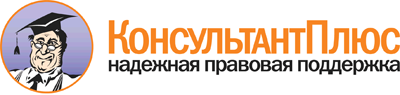 Приказ Минздрава России от 20.06.2013 N 388н
"Об утверждении Порядка оказания скорой, в том числе скорой специализированной, медицинской помощи"
(Зарегистрировано в Минюсте России 16.08.2013 N 29422)Документ предоставлен КонсультантПлюс

www.consultant.ru

Дата сохранения: 27.08.2013N п/пНаименование должностиКоличество должностей1.Главный врач1 на станцию скорой медицинской помощи2.Заместитель главного врача по скорой медицинской помощи1 на медицинскую организацию, в составе которой создано отделение скорой медицинской помощи и не менее 40 врачебных должностей, включая должность заведующего отделением скорой медицинской помощи3.Заместитель главного врача по медицинской части1 на станцию скорой медицинской помощи при наличии в штате станции скорой медицинской помощи не менее 100 врачебных и фельдшерских должностей, включая должность главного врача4.Заместитель главного врача по оперативной работе1 при количестве выездов в год не менее 200 тыс.5.Заместитель главного врача по госпитализации1 при наличии на обслуживаемой территории не менее 10 медицинских организаций, оказывающих медицинскую помощь в стационарных условиях6.Заместитель главного врача по гражданской обороне и мобилизационной работе1 на станцию скорой медицинской помощи7.Заместитель главного врача по организационно-методической работе1 при наличии не менее 100 врачебных и фельдшерских должностей, включая должность главного врача, или 1 при наличии организационно-методического отдела скорой медицинской помощи и отдела (кабинета) статистики с архивом в станции скорой медицинской помощи8.Заместитель главного врача по контролю качества медицинской помощи и клинико-экспертной работе1 на станцию скорой медицинской помощи при наличии не менее 100 врачебных и фельдшерских должностей, включая должность главного врача9.Заместитель главного врача по работе с сестринским персоналом1 на станцию скорой медицинской помощи при наличии не менее 200 должностей среднего медицинского персонала10.Главный фельдшер1 на станцию скорой медицинской помощи11.Заведующий подстанцией скорой медицинской помощи - врач скорой медицинской помощи1 на подстанцию скорой медицинской помощи12.Заведующий отделом госпитализации - врач скорой медицинской помощи1 при наличии отдела госпитализации13.Заведующий отделом (кабинетом) статистики с архивом - врач-статистик1 на отдел (кабинет) статистики с архивом14.Заведующий отделением скорой медицинской помощи - врач скорой медицинской помощи115.Заместитель заведующего подстанцией (отделением) скорой медицинской помощи - врач скорой медицинской помощи1 при наличии в штате подстанции (отделения) скорой медицинской помощи не менее 40 врачебных и фельдшерских должностей, включая должность заведующего16.Старший врач станции (отделения) скорой медицинской помощи5,25 на каждые 20 тыс. выездов в год (для обеспечения круглосуточной работы);5,25 на каждые 200 тыс. выездов в год (для обеспечения круглосуточной работы отдела госпитализации)17.Врач скорой медицинской помощи5,25 для обеспечения круглосуточной работы врачебной общепрофильной выездной бригады скорой медицинской помощи;5,25 для обеспечения круглосуточной работы специализированной выездной бригады скорой медицинской помощи;5,25 на каждые 60 тыс. выездов в год (для обеспечения круглосуточной работы отдела госпитализации);5,25 на станцию (отделение) скорой медицинской помощи с числом выездов свыше 75 тыс. в год (для обеспечения круглосуточной работы отдела линейного контроля (линейно-контрольной службы));5,25 на каждые 150 тыс. выездов в год для обеспечения круглосуточной работы отдела линейного контроля (линейно-контрольной службы)18.Врач-анестезиолог-реаниматолог5,25 для обеспечения круглосуточной работы специализированной выездной бригады скорой медицинской помощи19.Врач-педиатр5,25 для обеспечения круглосуточной работы специализированной выездной бригады скорой медицинской помощи20.Врач-акушер-гинеколог5,25 для обеспечения круглосуточной работы специализированной выездной бригады скорой медицинской помощи21.Врач-психиатр5,25 для обеспечения круглосуточной работы специализированной выездной бригады скорой медицинской помощи22.Врач-статистик1 на каждые 1 млн. человек населения субъекта Российской Федерации, но не менее 1 в составе отдела (кабинета) статистики с архивом23.Врач - клинический фармаколог1 при наличии в штате станции скорой медицинской помощи не менее 40 врачебных должностей, включая должность главного врача станции скорой медицинской помощи24.Врач-эпидемиолог1 при количестве выездов не менее 100 тыс. в год25.Медицинский психолог1 при наличии в штате 100 должностей медицинских работников26.Старший фельдшер1 при количестве выездов в год не менее 10 тыс.27.Фельдшер скорой медицинской помощи10,5 для обеспечения круглосуточной работы фельдшерской выездной бригады скорой медицинской помощи в составе двух фельдшеров скорой медицинской помощи и одного санитара-водителя;10,5 для обеспечения круглосуточной работы фельдшерской выездной бригады скорой медицинской помощи в составе двух фельдшеров скорой медицинской помощи и одного водителя;5,25 для обеспечения круглосуточной работы фельдшерской выездной бригады скорой медицинской помощи в составе одного фельдшера скорой медицинской помощи и одного фельдшера-водителя скорой медицинской помощи;5,25 для обеспечения круглосуточной работы врачебной общепрофильной выездной бригады скорой медицинской помощи в составе одного врача скорой медицинской помощи, одного фельдшера скорой медицинской помощи и одного санитара-водителя;5,25 для обеспечения круглосуточной работы врачебной общепрофильной выездной бригады скорой медицинской помощи в составе одного врача скорой медицинской помощи, одного фельдшера скорой медицинской помощи и одного водителя;2 на каждую должность врача скорой медицинской помощи (врача-специалиста по специальности, соответствующей профилю бригады скорой медицинской помощи) для обеспечения круглосуточной работы специализированной выездной бригады скорой медицинской помощи в составе одного врача скорой медицинской помощи (врача-специалиста по специальности, соответствующей профилю бригады скорой медицинской помощи), двух фельдшеров скорой медицинской помощи и одного санитара-водителя;2 на каждую должность врача скорой медицинской помощи (врача-специалиста по специальности, соответствующей профилю бригады скорой медицинской помощи) для обеспечения круглосуточной работы специализированной выездной бригады скорой медицинской помощи в составе одного врача скорой медицинской помощи (врача-специалиста по специальности, соответствующей профилю бригады скорой медицинской помощи), двух фельдшеров скорой медицинской помощи и одного водителя;1 на каждую должность врача скорой медицинской помощи (врача-специалиста по специальности, соответствующей профилю бригады скорой медицинской помощи) для обеспечения круглосуточной работы специализированной выездной бригады скорой медицинской помощи в составе одного врача скорой медицинской помощи (врача-специалиста по специальности, соответствующий профилю бригады скорой медицинской помощи), одного фельдшера скорой медицинской помощи и одного фельдшера-водителя скорой медицинской помощи28.Фельдшер-водитель скорой медицинской помощи5,25 для обеспечения круглосуточной работы фельдшерской выездной бригады скорой медицинской помощи в составе одного фельдшера скорой медицинской помощи и одного фельдшера-водителя скорой медицинской помощи;5,25 для обеспечения круглосуточной работы врачебной общепрофильной выездной бригады скорой медицинской помощи в составе одного врача скорой медицинской помощи и одного фельдшера-водителя скорой медицинской помощи;5,25 для обеспечения круглосуточной работы специализированной выездной бригады скорой медицинской помощи в составе одного врача скорой медицинской помощи (врача-специалиста по специальности, соответствующей профилю бригады скорой медицинской помощи), одного специалиста со средним медицинским образованием (фельдшер скорой медицинской помощи или медицинская сестра-анестезист) и одного фельдшера-водителя скорой медицинской помощи29.Медицинская сестра-анестезист2 на каждую должность врача-анестезиолога-реаниматолога для обеспечения круглосуточной работы специализированной выездной бригады скорой медицинской помощи в составе врача-анестезиолога-реаниматолога, двух медицинских сестер-анестезистов и одного санитара-водителя скорой медицинской помощи;2 на каждую должность врача-анестезиолога-реаниматолога для обеспечения круглосуточной работы специализированной выездной бригады скорой медицинской помощи в составе врача-анестезиолога-реаниматолога, двух медицинских сестер-анестезистов и одного водителя скорой медицинской помощи;1 на каждую должность врача-анестезиолога-реаниматолога для обеспечения круглосуточной работы специализированной выездной бригады скорой медицинской помощи в составе врача-анестезиолога-реаниматолога, одной медицинской сестры-анестезиста и одного фельдшера-водителя скорой медицинской помощи30.Акушер5,25 для обеспечения круглосуточной работы акушерской выездной бригады скорой медицинской помощи31.Медицинский статистик1 на 1 должность врача-статистика отдела (кабинета) статистики с архивом, но не менее 1 на каждые 25 тыс. выездов в год32.Медицинская сестра стерилизационной133.Медицинская сестра5,25 на каждые 20 тыс. выездов в год (для обеспечения круглосуточной работы кабинета подготовки к работе медицинских укладок)34.Фельдшер5,25 на каждые 20 тыс. выездов в год (для обеспечения круглосуточной работы кабинета подготовки к работе медицинских укладок)35.Медицинский дезинфектор136.Сестра-хозяйка1 при количестве выездов в год свыше 10 тыс.37.Санитар2 на норму выполняемых работ (для обеспечения двукратной уборки помещений)38.Санитар-водитель5,25 для обеспечения круглосуточной работы фельдшерской выездной бригады скорой медицинской помощи в составе двух фельдшеров скорой медицинской помощи и одного санитара-водителя;5,25 для обеспечения круглосуточной работы врачебной общепрофильной выездной бригады скорой медицинской помощи в составе врача скорой медицинской помощи, одного фельдшера скорой медицинской помощи и одного санитара-водителя;5,25 для обеспечения круглосуточной работы специализированной выездной бригады скорой медицинской помощи в составе одного врача скорой медицинской помощи (врача-специалиста по специальности, соответствующей профилю бригады скорой медицинской помощи), двух специалистов со средним медицинским образованием (фельдшера скорой медицинской помощи или медицинской сестры-анестезиста) и одного санитара-водителя;5,25 для обеспечения круглосуточной работы акушерской выездной бригады скорой медицинской помощи в составе одного акушера и одного санитара-водителя39.Водитель5,25 для обеспечения круглосуточной работы фельдшерской выездной бригады скорой медицинской помощи в составе двух фельдшеров скорой медицинской помощи и одного водителя;5,25 для обеспечения круглосуточной работы врачебной общепрофильной выездной бригады скорой медицинской помощи в составе врача скорой медицинской помощи, одного фельдшера скорой медицинской помощи и одного водителя;5,25 для обеспечения круглосуточной работы специализированной выездной бригады скорой медицинской помощи в составе одного врача скорой медицинской помощи (врача-специалиста по специальности, соответствующей профилю бригады скорой медицинской помощи), двух специалистов со средним медицинским образованием (фельдшера скорой медицинской помощи или медицинской сестры-анестезиста) и одного водителя;5,25 для обеспечения круглосуточной работы акушерской выездной бригады скорой медицинской помощи в составе одного акушера и одного водителя40.Заведующий аптекой1 на станцию скорой медицинской помощи41.Провизор-технолог1 на станцию скорой медицинской помощи при наличии в ее структуре аптеки42.Фармацевт1 на станцию (подстанцию, отделение) скорой медицинской помощи на 25 тыс. выездов в год;2 при количестве выездов свыше 50 тыс. в годN п/пНаименование оборудования (оснащения)Количество, шт.1.Автомобили скорой медицинской помощи класса "A", "B", "C"по требованию2.Оснащение автомобиля скорой медицинской помощи класса "A" для фельдшерской общепрофильной выездной бригады скорой медицинской помощи:Оснащение автомобиля скорой медицинской помощи класса "A" для фельдшерской общепрофильной выездной бригады скорой медицинской помощи:2.1Комплект аппаратуры для проведения базовой сердечно-легочной реанимации (дыхательный мешок (мешки) для проведения искусственной вентиляции легких взрослых, детей, новорожденных с возможностью подключения дополнительной оксигенации; аспиратор с механическим приводом и набором приспособлений; устройство контроля качества проведения непрямого массажа сердца с голосовыми подсказками)12.2Автоматический наружный дефибриллятор в герметичном (степень защиты, обеспечиваемая оболочками, не ниже IP 55) и удароустойчивом корпусе с автономным питанием с голосовыми подсказками, с наличием взрослых и детских электродов12.3Редуктор-ингалятор кислородный с не менее чем двумя баллонами газовыми кислородными объемом не менее 1 л для обеспечения проведения кислородной (кислородно-воздушной) и аэрозольной терапии, с возможностью подключения аппарата искусственной вентиляции легких12.4Пульсоксиметр портативный транспортный в комплекте со взрослым и детским датчиками12.5Тележка-каталка со съемными кресельными носилками12.6Приемное устройство тележки-каталки12.7Носилки санитарные бескаркасные, имеющие не менее четырех пар ручек для переноски, со стропами (ремнями) для фиксации пациента, с лямками для переноски пациента в сидячем положении (размер не менее 170 см x 70 см)12.8Комплект из четырех шин-воротников разного размера для взрослых либо две шины регулируемого размера для взрослых12.9Комплект из трех шин-воротников разного размера для детей либо две шины регулируемого размера для детей12.10Шина для конечностей длиной 60 см22.11Шина для конечностей длиной 80 см22.12Шина для конечностей длиной 120 см22.13Щит спинальный с устройством для фиксации головы, проницаемый для рентгеновских лучей и магнитных полей, размерами не менее 182 см x 44 см с фиксирующими ремнями на 4-х уровнях12.14Комплект повязок разгружающих для верхней конечности (для взрослых и детей)12.15Косынка медицинская102.16Перчатки хозяйственные для проведения санобработки салонапо требованию2.17Укладка общепрофильная для оказания скорой медицинской помощи12.18Набор акушерский для оказания скорой медицинской помощи12.19Набор противоожоговый для оказания скорой медицинской помощи12.20Набор для катетеризации центральных вен для оказания скорой медицинской помощи12.21Комплект противоэпидемический выездной бригады скорой медицинской помощи12.22Облучатель бактерицидный циркуляционный с возможностью работы в присутствии медицинских работников12.23Фонарь налобный аккумуляторныйпо требованию2.24Жилет сигнальный разгрузочный медицинский, соответствующий 2-му классу сигнальной одежды повышенной видимостипо требованию2.25Маска-респиратор защитный (одноразовый) медицинский с клапаном выдоха102.26Перчатки швейные защитныепо требованию2.27Защитная каска с пелеринойпо требованию2.28Шапочка медицинская одноразоваяпо требованию2.29Очки или экран защитный для глазпо требованию2.30Клеенчатый фартукпо требованию2.31Бахилы одноразовыепо требованию2.32Одеяло (поддающееся многократной дезинфекции)12.33Подушка (поддающаяся многократной дезинфекции)12.34Полотенце12.35Простыня22.36Наволочка22.37Судно (мочеприемник)12.38Дезинфекционное средство (для обработки рук, объемом не менее 70 мл)12.39Дезинфекционное средство (для обработки поверхностей, объемом не менее 1 л)12.40Хлопчатобумажные салфетки одноразовые 40 см x 40 см202.41Ведро пластиковое (объемом не менее 5 л)12.42Контейнер с дезинфицирующим раствором для использованных игл12.43Контейнер пластиковый для использованных инструментов, расходных материалов22.44Контейнер для медицинских отходов класса В12.45Сумка для переноски редуктора-ингалятора кислородного с газовым баллоном объемом не менее 1 л12.46Мешки для медицинских отходов класса А и Б (объемом не менее 10 л)202.47Дезинсекционное средство12.48Мыло жидкое с дозатором12.49Средство радиосвязи и (или) мобильный абонентский комплект автоматизированной навигационно-диспетчерской системы управления с возможностью использования глобальной навигационной спутниковой системы ГЛОНАСС и GPS и возможностью подачи сигнала тревоги12.50Комплект средств для применения мер физического стеснения при медицинской эвакуации (ленты из плотной хлопчатобумажной ткани (200 см x 10 см))12.51Автомобильный видеорегистратор13Оснащение автомобиля скорой медицинской помощи класса "A" для акушерской выездной бригады скорой медицинской помощи:Оснащение автомобиля скорой медицинской помощи класса "A" для акушерской выездной бригады скорой медицинской помощи:3.1Комплект аппаратуры для проведения базовой сердечно-легочной реанимации (дыхательный мешок (мешки) для проведения искусственной вентиляции легких взрослых, детей, новорожденных с возможностью подключения дополнительной оксигенации; аспиратор с механическим приводом и набором приспособлений; устройство контроля качества проведения непрямого массажа сердца с голосовыми подсказками)13.2Автоматический наружный дефибриллятор в герметичном (степень защиты, обеспечиваемая оболочками, не ниже IP 55) и удароустойчивом корпусе с автономным питанием с голосовыми подсказками, с наличием взрослых и детских электродов13.3Редуктор-ингалятор кислородный с не менее чем двумя баллонами газовыми кислородными объемом не менее 1 л для обеспечения проведения кислородной (кислородно-воздушной) и аэрозольной терапии, с возможностью подключения аппарата искусственной вентиляции легких13.4Пульсоксиметр портативный транспортный в комплекте со взрослым и детским датчиками13.5Тележка-каталка со съемными кресельными носилками13.6Приемное устройство тележки-каталки13.7Носилки санитарные бескаркасные, имеющие не менее четырех пар ручек для переноски, со стропами (ремнями) для фиксации пациента, с лямками для переноски пациента в сидячем положении (размер не менее 170 см x 70 см)13.8Комплект из четырех шин-воротников разного размера для взрослых либо две шины регулируемого размера для взрослых13.9Комплект из трех шин-воротников разного размера для детей либо две шины регулируемого размера для детей13.10Шина для конечностей длиной 60 см23.11Шина для конечностей длиной 80 см23.12Шина для конечностей длиной 120 см23.13Щит спинальный с устройством для фиксации головы, проницаемый для рентгеновских лучей и магнитных полей, размерами не менее 182 см x 44 см с фиксирующими ремнями на 4-х уровнях13.14Комплект повязок разгружающих для верхней конечности (для взрослых и детей)13.15Косынка медицинская103.16Перчатки хозяйственные для проведения санобработки салонапо требованию3.17Укладка общепрофильная для оказания скорой медицинской помощи13.18Набор акушерский для оказания скорой медицинской помощи13.19Набор противоожоговый для оказания скорой медицинской помощи13.20Набор для катетеризации центральных вен для оказания скорой медицинской помощи13.21Набор для катетеризации пупочной вены для оказания скорой медицинской помощи13.22Комплект противоэпидемический выездной бригады скорой медицинской помощи13.23Облучатель бактерицидный циркуляционный с возможностью работы в присутствии медицинских работников13.24Фонарь налобный аккумуляторныйпо требованию3.25Жилет сигнальный разгрузочный медицинский, соответствующий 2-му классу сигнальной одежды повышенной видимостипо требованию3.26Маска-респиратор защитный (одноразовый) медицинский с клапаном выдоха103.27Перчатки швейные защитныепо требованию3.28Защитная каска с пелеринойпо требованию3.29Шапочка медицинская одноразоваяпо требованию3.30Очки или экран защитный для глазпо требованию3.31Клеенчатый фартукпо требованию3.32Бахилы одноразовыепо требованию3.33Одеяло (поддающееся многократной дезинфекции)13.34Подушка (поддающаяся многократной дезинфекции)13.35Полотенце13.36Простыня23.37Наволочка23.38Судно (мочеприемник)13.39Дезинфекционное средство (для обработки рук, объемом не менее 70 мл)13.40Дезинфекционное средство (для обработки поверхностей, объемом не менее 1 л)13.41Хлопчатобумажные салфетки одноразовые 40 см x 40 см203.42Ведро пластиковое (объемом не менее 5 л)13.43Контейнер с дезинфицирующим раствором для использованных игл13.44Контейнер пластиковый для использованных инструментов, расходных материалов23.45Контейнер для медицинских отходов класса В13.46Сумка для переноски редуктора-ингалятора кислородного с газовым баллоном объемом не менее 1 л13.47Мешки для медицинских отходов класса А и Б (объемом не менее 10 л)203.48Дезинсекционное средство13.49Мыло жидкое с дозатором13.50Средство радиосвязи и (или) мобильный абонентский комплект автоматизированной навигационно-диспетчерской системы управления с возможностью использования глобальной навигационной спутниковой системы ГЛОНАСС и GPS и возможностью подачи сигнала тревоги13.51Комплект средств для применения мер физического стеснения при медицинской эвакуации (ленты из плотной хлопчатобумажной ткани (200 см x 10 см)13.52Автомобильный видеорегистратор14Оснащение автомобиля скорой медицинской помощи класса "B" для фельдшерской и врачебной общепрофильных выездных бригад скорой медицинской помощи:Оснащение автомобиля скорой медицинской помощи класса "B" для фельдшерской и врачебной общепрофильных выездных бригад скорой медицинской помощи:4.1Дефибриллятор-монитор (бифазный импульс, встроенный принтер, электроды взрослые и детские, функции электрокардиостимуляции, пульсоксиметрии и неинвазивного измерения артериального давления)14.2Электрокардиограф трехканальный с автоматическим режимом (наличие дисплея, синхронная запись 12-ти отведений, графическое отображение по три отведения или более, воспроизведение электрокардиограммы с последующей дополнительной обработкой сигнала, возможность подключения к компьютеру, система передачи электрокардиограммы на отдаленный кардиопульт)14.3Монитор транспортный (мониторирование электрокардиограммы в 3-х отведениях; с функциями неинвазивного измерения артериального давления, пульсоксиметрии, измерения температуры; со встроенным принтером; с возможностью переноса данных на компьютер)14.4Аппарат портативный управляемой и вспомогательной искусственной вентиляции легких для скорой медицинской помощи с режимами искусственной и вспомогательной вентиляции легких для взрослых и детей от 1 года; комплект системы для ингаляции кислорода маска и трубка (взрослый и детский); комплект фильтров для дыхательного контура однократного применения (детские и взрослые)14.5Пульсоксиметр портативный транспортный в комплекте со взрослым и детским датчиками14.6Редуктор-ингалятор кислородный с не менее чем двумя баллонами газовыми кислородными объемом не менее 1 л с возможностью обеспечения проведения кислородной (кислородно-воздушной) и аэрозольной терапии, с возможностью подключения аппарата искусственной вентиляции легких14.7Аппарат ингаляционного наркоза газовой смесью кислорода и динитрогена оксида портативный в комплекте с баллонами газовыми объемом не менее 1 л для динитрогена оксида и кислорода с автоматом контроля подачи кислорода и режимом кислородной ингаляции с блокировкой верхнего предела концентрации анестетика не более 70% (может быть объединен с аппаратом искусственной вентиляции легких)14.8Электроотсасыватель с бактериальным фильтром14.9Экспресс-измеритель концентрации глюкозы в крови портативный с набором тест-полосок (время измерения не более 10 секунд)14.10Портативный компрессорный небулайзер (ингалятор)14.11Дозатор шприцевой14.12Тележка-каталка со съемными жесткими носилками, с не менее чем 2-мя уровнями по высоте, с размещением пациента горизонтально, полусидя с промежуточными уровнями, сидя14.13Приемное устройство тележки-каталки с поперечным перемещением14.14Носилки кресельные складные с возможностью установки в качестве дополнительных носилок для транспортировки дополнительного лежачего пациента14.15Носилки санитарные бескаркасные, имеющие не менее четырех пар ручек для переноски, со стропами (ремнями) для фиксации пациента, с лямками для переноски пациента в сидячем положении (размер не менее 170 см x 70 см)14.16Комплект из четырех шин-воротников разного размера для взрослых либо две шины регулируемого размера для взрослых14.17Комплект из трех шин-воротников разного размера для детей либо две шины регулируемого размера для детей14.18Шина для конечностей длиной 60 см24.19Шина для конечностей длиной 80 см24.20Шина для конечностей длиной 120 см24.21Щит спинальный с устройством для фиксации головы, проницаемый для рентгеновских лучей и магнитных полей, размерами не менее 182 см x 44 см с фиксирующими ремнями на 4-х уровнях14.22Комплект повязок разгружающих для верхней конечности (для взрослых и детей)14.23Косынка медицинская104.24Перчатки хозяйственные для проведения санобработки салонапо требованию4.25Укладка общепрофильная для оказания скорой медицинской помощи14.26Набор реанимационный для оказания скорой медицинской помощи14.27Набор реанимационный педиатрический для оказания скорой медицинской помощи14.28Набор токсикологический для оказания скорой медицинской помощи14.29Набор акушерский для оказания скорой медицинской помощи14.30Набор противоожоговый для оказания скорой медицинской помощи14.31Набор для катетеризации центральных вен для оказания скорой медицинской помощи14.32Набор для дренирования плевральной полости для оказания скорой медицинской помощи14.33Набор для канюлизации губчатых костей полости для оказания скорой медицинской помощи14.34Комплект противоэпидемический выездной бригады скорой медицинской помощи14.35Штатив разборный для вливаний с возможностью установки на полу и крепления к носилкам14.36Контейнер термоизоляционный с автоматическим поддержанием температуры инфузионных растворов на 6 флаконов14.37Баллон газовый объемом 10 л с вентилем под кислород с редуктором к баллону либо иной источник кислорода, обеспечивающий пневмопитание газодыхательной аппаратуры14.38Баллон газовый объемом 10 л с вентилем под динитрогена оксид с редуктором к баллону14.39Комплект разводки медицинских газов (с индикацией значения высокого давления и встроенной системой тревог; с разъемами, обеспечивающими сопряжение с газодыхательной аппаратурой)14.40Облучатель бактерицидный циркуляционный с возможностью работы в присутствии медицинских работников14.41Фонарь налобный аккумуляторныйпо требованию4.42Жилет сигнальный разгрузочный медицинский, соответствующий 2-му классу сигнальной одежды повышенной видимостипо требованию4.43Матрас вакуумный иммобилизационный с разнонаправленными ремнями разного цвета, для обеспечения фиксации по передней поверхности тела14.44Одеяло с подогревом (термоодеяло)14.45Маска-респиратор защитный (одноразовый) медицинский с клапаном выдоха104.46Перчатки швейные защитныепо требованию4.47Защитная каска с пелеринойпо требованию4.48Шапочка медицинская одноразоваяпо требованию4.49Очки или экран защитный для глазпо требованию4.50Клеенчатый фартукпо требованию4.51Бахилы одноразовыепо требованию4.52Одеяло (поддающееся многократной дезинфекции)14.53Подушка (поддающаяся многократной дезинфекции)14.54Полотенце14.55Простыня24.56Наволочка24.57Судно (мочеприемник)14.58Дезинфекционное средство (для обработки рук, объемом не менее 70 мл)14.59Дезинфекционное средство (для обработки поверхностей, объемом не менее 1 л)14.60Хлопчатобумажные салфетки одноразовые 40 см x 40 см204.61Ведро пластиковое (объемом не менее 5 л)14.62Контейнер с дезинфицирующим раствором для использованных игл14.63Контейнер пластиковый для использованных инструментов, расходных материалов24.64Контейнер для медицинских отходов класса В14.65Сумка для переноски редуктора-ингалятора кислородного с газовым баллоном объемом не менее 1 л14.66Мешки для медицинских отходов класса А и Б (объемом не менее 10 л)204.67Дезинсекционное средство14.68Мыло жидкое с дозатором14.69Запирающийся сейф не ниже 1-го класса устойчивости к взлому или металлический либо изготовленный из других высокопрочных материалов контейнер для временного хранения наркотических и психотропных препаратов14.70Средство радиосвязи и (или) мобильный абонентский комплект автоматизированной навигационно-диспетчерской системы управления с возможностью использования глобальной навигационной спутниковой системы ГЛОНАСС и GPS и возможностью подачи сигнала тревоги14.71Комплект средств для применения мер физического стеснения при медицинской эвакуации (ленты из плотной хлопчатобумажной ткани (200 см x 10 см)14.72Автомобильный видеорегистратор15Оснащение автомобиля скорой медицинской помощи класса "B" для акушерской выездной бригады скорой медицинской помощи:Оснащение автомобиля скорой медицинской помощи класса "B" для акушерской выездной бригады скорой медицинской помощи:5.1Дефибриллятор-монитор (бифазный импульс, встроенный принтер, электроды взрослые и детские, функции электрокардиостимуляции, пульсоксиметрии и неинвазивного измерения артериального давления)15.2Электрокардиограф трехканальный с автоматическим режимом (наличие дисплея, синхронная запись 12-ти отведений, графическое отображение по три отведения или более, воспроизведение электрокардиограммы с последующей дополнительной обработкой сигнала, возможность подключения к компьютеру, система передачи электрокардиограммы на отдаленный кардиопульт)15.3Монитор транспортный (мониторирование электрокардиограммы в 3-х отведениях; с функциями неинвазивного измерения артериального давления, пульсоксиметрии, измерения температуры; со встроенным принтером; с возможностью переноса данных на компьютер)15.4Аппарат портативный управляемой и вспомогательной искусственной вентиляции легких для скорой медицинской помощи с режимами искусственной и вспомогательной вентиляции легких для взрослых и детей от 1 года; комплект системы для ингаляции кислорода - маска и трубка (взрослый и детский); комплект фильтров для дыхательного контура однократного применения (детские и взрослые)15.5Пульсоксиметр портативный транспортный в комплекте со взрослым и детским датчиками15.6Редуктор-ингалятор кислородный с не менее чем двумя баллонами газовыми кислородными объемом не менее 1 л с возможностью обеспечения проведения кислородной (кислородно-воздушной) и аэрозольной терапии, с возможностью подключения аппарата искусственной вентиляции легких15.7Аппарат ингаляционного наркоза газовой смесью кислорода и динитрогена оксида портативный в комплекте с баллонами газовыми объемом не менее 1 л для динитрогена оксида и кислорода с автоматом контроля подачи кислорода и режимом кислородной ингаляции с блокировкой верхнего предела концентрации анестетика не более 70% (может быть объединен с аппаратом искусственной вентиляции легких)15.8Электроотсасыватель с бактериальным фильтром15.9Экспресс-измеритель концентрации глюкозы в крови портативный с набором тест-полосок (время измерения не более 10 секунд)15.10Портативный компрессорный небулайзер (ингалятор)15.11Дозатор шприцевой15.12Тележка-каталка со съемными жесткими носилками, с не менее чем 2-мя уровнями по высоте, с размещением пациента горизонтально, полусидя с промежуточными уровнями, сидя15.13Приемное устройство тележки-каталки с поперечным перемещением15.14Носилки кресельные складные с возможностью установки в качестве дополнительных носилок для транспортировки дополнительного лежачего пациента15.15Носилки санитарные бескаркасные, имеющие не менее четырех пар ручек для переноски, со стропами (ремнями) для фиксации пациента, с лямками для переноски пациента в сидячем положении (размер не менее 170 см x 70 см)15.16Комплект из четырех шин-воротников разного размера для взрослых либо две шины регулируемого размера для взрослых15.17Комплект из трех шин-воротников разного размера для детей либо две шины регулируемого размера для детей15.18Шина для конечностей длиной 60 см25.19Шина для конечностей длиной 80 см25.20Шина для конечностей длиной 120 см25.21Щит спинальный с устройством для фиксации головы, проницаемый для рентгеновских лучей и магнитных полей, размерами не менее 182 см x 44 см с фиксирующими ремнями на 4-х уровнях15.22Комплект повязок разгружающих для верхней конечности (для взрослых и детей)15.23Косынка медицинская105.24Перчатки хозяйственные для проведения санобработки салонапо требованию5.25Укладка общепрофильная для оказания скорой медицинской помощи15.26Набор реанимационный для оказания скорой медицинской помощи15.27Набор реанимационный педиатрический для оказания скорой медицинской помощи15.28Набор токсикологический для оказания скорой медицинской помощи15.29Набор акушерский для оказания скорой медицинской помощи15.30Набор противоожоговый для оказания скорой медицинской помощи15.31Набор для катетеризации центральных вен для оказания скорой медицинской помощи15.32Набор для дренирования плевральной полости для оказания скорой медицинской помощи15.33Набор для канюлизации губчатых костей для оказания скорой медицинской помощи15.34Набор для катетеризации пупочной вены для оказания скорой медицинской помощи15.35Комплект противоэпидемический выездной бригады скорой медицинской помощи15.36Штатив разборный для вливаний с возможностью установки на полу и крепления к носилкам15.37Контейнер термоизоляционный с автоматическим поддержанием температуры инфузионных растворов на 6 флаконов15.38Баллон газовый объемом 10 л с вентилем под кислород с редуктором к баллону либо иной источник кислорода, обеспечивающий пневмопитание газодыхательной аппаратуры15.39Баллон газовый объемом 10 л с вентилем под динитрогена оксид с редуктором к баллону15.40Комплект разводки медицинских газов (с индикацией значения высокого давления и встроенной системой тревог; с разъемами, обеспечивающими сопряжение с газодыхательной аппаратурой)15.41Облучатель бактерицидный циркуляционный с возможностью работы в присутствии медицинских работников15.42Фонарь налобный аккумуляторныйпо требованию5.43Жилет сигнальный разгрузочный медицинский, соответствующий 2-му классу сигнальной одежды повышенной видимостипо требованию5.44Матрас вакуумный иммобилизационный с разнонаправленными ремнями разного цвета, для обеспечения фиксации по передней поверхности тела15.45Одеяло с подогревом (термоодеяло)15.46Маска-респиратор защитный (одноразовый) медицинский с клапаном выдоха105.47Перчатки швейные защитныепо требованию5.48Защитная каска с пелеринойпо требованию5.49Шапочка медицинская одноразоваяпо требованию5.50Очки или экран защитный для глазпо требованию5.51Клеенчатый фартукпо требованию5.52Бахилы одноразовыепо требованию5.53Одеяло (поддающееся многократной дезинфекции)15.54Подушка (поддающаяся многократной дезинфекции)15.55Полотенце15.56Простыня25.57Наволочка25.58Судно (мочеприемник)15.59Дезинфекционное средство (для обработки рук, объемом не менее 70 мл)15.60Дезинфекционное средство (для обработки поверхностей, объемом не менее 1 л)15.61Хлопчатобумажные салфетки одноразовые 40 см x 40 см205.62Ведро пластиковое (объемом не менее 5 л)15.63Контейнер с дезинфицирующим раствором для использованных игл15.64Контейнер пластиковый для использованных инструментов, расходных материалов25.65Контейнер для медицинских отходов класса В15.66Сумка для переноски редуктора-ингалятора кислородного с газовым баллоном объемом не менее 1 л15.67Мешки для медицинских отходов класса А и Б (объемом не менее 10 л)205.68Дезинсекционное средство15.69Мыло жидкое с дозатором15.70Запирающийся сейф не ниже 1-го класса устойчивости к взлому или металлический либо изготовленный из других высокопрочных материалов контейнер для временного хранения наркотических и психотропных препаратов15.71Средство радиосвязи и (или) мобильный абонентский комплект автоматизированной навигационно-диспетчерской системы управления с возможностью использования глобальной навигационной спутниковой системы ГЛОНАСС и GPS и возможностью подачи сигнала тревоги15.72Комплект средств для применения мер физического стеснения при медицинской эвакуации (ленты из плотной хлопчатобумажной ткани (200 см x 10 см))15.73Автомобильный видеорегистратор16Оснащение автомобиля скорой медицинской помощи класса "C" для специализированной выездной бригады скорой медицинской помощи анестезиологии-реанимации:Оснащение автомобиля скорой медицинской помощи класса "C" для специализированной выездной бригады скорой медицинской помощи анестезиологии-реанимации:6.1Дефибриллятор-монитор (бифазный импульс, встроенный принтер, электроды взрослые и детские, функции электрокардиостимуляции, пульсоксиметрии и неинвазивного измерения артериального давления)16.2Электрокардиограф трехканальный с автоматическим режимом (наличие дисплея, синхронная запись 12-ти отведений, графическое отображение по три отведения или более, воспроизведение электрокардиограммы с последующей дополнительной обработкой сигнала, с возможностью подключения к компьютеру)16.3Монитор реанимационно-анестезиологический транспортный (мониторирование ЭКГ в 3-х отведениях; с функциями неинвазивного измерения артериального давления, капнометрии, пульсоксиметрии, температуры; со встроенным принтером, с возможностью переноса данных на компьютер)16.4Пульсоксиметр портативный транспортный в комплекте со взрослым и детским датчиками16.5Аппарат портативный управляемой и вспомогательной искусственной вентиляции легких для скорой медицинской помощи с режимами искусственной и вспомогательной вентиляции легких для взрослых и детей от 1 года, комплект системы для ингаляции кислорода - маска и трубка (взрослый и детский), комплект фильтров для дыхательного контура одноразовый (детский и взрослый), встроенный или внешний волюметрический блок16.6Редуктор-ингалятор кислородный с не менее чем двумя баллонами газовыми кислородными объемом не менее 1 л с возможностью обеспечения проведения кислородной (кислородно-воздушной) и аэрозольной терапии и с возможностью подключения аппарата искусственной вентиляции легких16.7Аппарат ингаляционного наркоза газовой смесью кислорода и динитрогена оксида портативный в комплекте с баллонами газовыми объемом не менее 1 л для динитрогена оксида и кислорода с автоматом контроля подачи кислорода и режимом кислородной ингаляции с блокировкой верхнего предела концентрации анестетика не более 70% (может быть объединен с аппаратом искусственной вентиляции легких)16.8Электроотсасыватель с бактериальным фильтром16.9Портативный компрессорный небулайзер (ингалятор)16.10Экспресс-измеритель концентрации глюкозы в крови портативный с набором тест-полосок (время измерения не более 10 секунд)16.11Анализатор портативный клинический с возможностью определения газов крови, электролитов, метаболитов, тропонина I, креатинкиназы, протромбинового времени, международного нормализованного отношения и активированного времени свертывания с набором картриджей16.12Портативный аппарат для временной эндокардиальной и черезпищеводной электрокардиостимуляции16.13Комплект средств для определения маркеров повреждения миокарда36.14Устройство автоматическое для сердечно-легочной реанимации16.15Портативный ультразвуковой сканер для выполнения эхо-кардиографии16.16Аппарат портативный для эхо-энцефалоскопии16.17Молоток неврологический16.18Насос шприцевой (дозатор лекарственных средств)26.19Насос роликовый инфузионный16.20Приемное устройство тележки-каталки с поперечным перемещением и регулировкой высоты основных носилок16.21Тележка-каталка со съемными носилками и штативом разборным для вливаний с автоматической расфиксацией опор, с не менее чем 3-мя уровнями по высоте, со съемными жесткими носилками, с размещением пациента горизонтально, полусидя с промежуточными уровнями, сидя, Тренделенбурга (может быть обеспечено приемным устройством)16.22Щит спинальный с устройством для фиксации головы, проницаемый для рентгеновских лучей и магнитных полей, размерами не менее 182 см x 44 см с фиксирующими ремнями на 4-х уровнях16.23Носилки санитарные бескаркасные, имеющие не менее четырех пар ручек для переноски, со стропами (ремнями) для фиксации пациента, с лямками для переноски пациента в сидячем положении (размер не менее 170 см x 70 см)16.24Носилки кресельные складные с возможностью установки в качестве дополнительных носилок для транспортировки дополнительного лежачего пациента16.25Комплект из четырех шин-воротников разного размера для взрослых либо две шины регулируемого размера для взрослых16.26Комплект из трех шин-воротников разного размера для детей либо две шины регулируемого размера для детей16.27Шина для конечностей длиной 60 см26.28Шина для конечностей длиной 80 см26.29Шина для конечностей длиной 120 см26.30Комплект повязок разгружающих для верхней конечности (для взрослых и детей)16.31Косынка медицинская106.32Перчатки хозяйственные для проведения санобработки салонапо требованию6.33Одеяло с подогревом (термоодеяло)16.34Матрас вакуумный иммобилизационный с разнонаправленными ремнями разного цвета, для обеспечения фиксации по передней поверхности тела16.35Укладка специализированная (реанимационная) для оказания скорой медицинской помощи16.36Набор реанимационный для оказания скорой медицинской помощи16.37Набор реанимационный педиатрический для оказания скорой медицинской помощи16.38Набор травматологический для оказания скорой медицинской помощи16.39Набор токсикологический для оказания скорой медицинской помощи16.40Набор акушерский для оказания скорой медицинской помощи16.41Набор противоожоговый для оказания скорой медицинской помощи16.42Набор для катетеризации центральных вен для оказания скорой медицинской помощи16.43Набор для дренирования плевральной полости для оказания скорой медицинской помощи16.44Набор для канюлизации губчатых костей для оказания скорой медицинской помощи16.45Комплект противоэпидемический выездной бригады скорой медицинской помощи16.46Штатив разборный для вливаний с возможностью установки на полу и крепления к носилкам16.47Контейнер термоизоляционный с автоматическим поддержанием температуры инфузионных растворов на 6 флаконов либо один контейнер на 12 флаконов26.48Баллон газовый объемом 10 л с вентилем под кислород с редуктором к баллону либо иной источник кислорода, обеспечивающий пневмопитание газодыхательной аппаратуры16.49Баллон газовый объемом 10 л с вентилем под динитрогена оксид с редуктором к баллону16.50Комплект разводки медицинских газов (с индикацией значения высокого давления и встроенной системой тревог; с разъемами, обеспечивающими сопряжение с газодыхательной аппаратурой)16.51Облучатель бактерицидный с возможностью работы в присутствии медицинских работников16.52Фонарь налобный аккумуляторныйпо требованию6.53Жилет сигнальный разгрузочный медицинский, соответствующий 2-му классу сигнальной одежды повышенной видимостипо требованию6.54Маска-респиратор защитный (одноразовый) медицинский с клапаном выдоха, с электронасосом106.55Перчатки швейные защитныепо требованию6.56Защитная каска с пелеринойпо требованию6.57Шапочка медицинская одноразоваяпо требованию6.58Очки или экран защитный для глазпо требованию6.59Клеенчатый фартукпо требованию6.60Бахилы одноразовыепо требованию6.61Одеяло (поддающееся многократной дезинфекции)16.62Подушка (поддающаяся многократной дезинфекции)16.63Полотенце16.64Простыня26.65Наволочка26.66Судно (мочеприемник)16.67Дезинфекционное средство (для обработки рук, объемом не менее 70 мл)16.68Дезинфекционное средство (для обработки поверхностей, объемом не менее 1 л)16.69Хлопчатобумажные салфетки одноразовые 40 см x 40 см206.70Ведро пластиковое (объемом не менее 5 л)16.71Контейнер с дезинфицирующим раствором для использованных игл16.72Контейнер пластиковый для использованных инструментов, расходных материалов26.73Контейнер для медицинских отходов класса В16.74Сумка для переноски редуктора-ингалятора кислородного с газовым баллоном объемом не менее 1 л16.75Мешки для медицинских отходов класса А и Б (объемом не менее 10 л)206.76Дезинсекционное средство16.77Мыло жидкое с дозатором16.78Портативный многофункциональный аппарат ультразвуковой диагностики16.79Костюм противошоковый16.80Запирающийся сейф не ниже 1-го класса устойчивости к взлому или металлический либо изготовленный из других высокопрочных материалов контейнер для временного хранения наркотических и психотропных лекарственных препаратов16.81Средство радиосвязи и (или) мобильный абонентский комплект автоматизированной навигационно-диспетчерской системы управления с возможностью использования глобальной навигационной спутниковой системы ГЛОНАСС и GPS и с возможностью подачи сигнала тревоги16.82Комплект средств для применения мер физического стеснения при медицинской эвакуации (ленты из плотной хлопчатобумажной ткани (200 см x 10 см))16.83Автомобильный видеорегистратор17Оснащение автомобиля скорой медицинской помощи класса "C" для педиатрической специализированной выездной бригады скорой медицинской помощи:Оснащение автомобиля скорой медицинской помощи класса "C" для педиатрической специализированной выездной бригады скорой медицинской помощи:7.1Дефибриллятор-монитор (бифазный импульс, встроенный принтер, электроды взрослые и детские, функции электрокардиостимуляции, пульсоксиметрии и неинвазивного измерения артериального давления)17.2Электрокардиограф трехканальный с автоматическим режимом (наличие дисплея, синхронная запись 12-ти отведений, графическое отображение по три отведения или более, воспроизведение электрокардиограммы с последующей дополнительной обработкой сигнала, с возможностью подключения к компьютеру)17.3Монитор реанимационно-анестезиологический транспортный (мониторирование ЭКГ в 3-х отведениях; с функциями неинвазивного измерения артериального давления, капнометрии, пульсоксиметрии, температуры; со встроенным принтером, с возможностью переноса данных на компьютер)17.4Пульсоксиметр портативный транспортный в комплекте со взрослым и детским датчиками17.5Аппарат портативный управляемой и вспомогательной искусственной вентиляции легких для скорой медицинской помощи с режимами искусственной и вспомогательной вентиляции легких для взрослых и детей от 1 года, комплект системы для ингаляции кислорода - маска и трубка (взрослый и детский), комплект фильтров для дыхательного контура одноразовый (детский и взрослый), встроенный или внешний волюметрический блок17.6Редуктор-ингалятор кислородный с не менее чем двумя баллонами газовыми кислородными объемом не менее 1 л с возможностью обеспечения проведения кислородной (кислородно-воздушной) и аэрозольной терапии и с возможностью подключения аппарата искусственной вентиляции легких17.7Аппарат ингаляционного наркоза газовой смесью кислорода и динитрогена оксида портативный в комплекте с баллонами газовыми объемом не менее 1 л для динитрогена оксида и кислорода с автоматом контроля подачи кислорода и режимом кислородной ингаляции с блокировкой верхнего предела концентрации анестетика не более 70% (может быть объединен с аппаратом искусственной вентиляции легких)17.8Портативный транспортный инкубатор для новорожденных с тележкой-каталкой17.9Электроотсасыватель с бактериальным фильтром17.10Портативный компрессорный небулайзер (ингалятор)17.11Экспресс-измеритель концентрации глюкозы в крови портативный с набором тест-полосок (время измерения не более 10 секунд)17.12Анализатор портативный клинический с возможностью определения газов крови, электролитов, метаболитов, тропонина I, креатинкиназы, протромбинового времени, международного нормализованного отношения и активированного времени свертывания с набором картриджей17.13Портативный аппарат для временной эндокардиальной и черезпищеводной электрокардиостимуляции17.14Комплект средств для определения маркеров повреждения миокарда37.15Устройство автоматическое для сердечно-легочной реанимации17.16Портативный ультразвуковой сканер для выполнения эхо-кардиографии17.17Аппарат портативный для эхо-энцефалоскопии17.18Молоток неврологический17.19Насос шприцевой (дозатор лекарственных средств)27.20Насос роликовый инфузионный17.21Приемное устройство тележки-каталки с поперечным перемещением и регулировкой высоты основных носилок17.22Тележка-каталка со съемными носилками и штативом разборным для вливаний с автоматической расфиксацией опор, с не менее чем 3-мя уровнями по высоте, со съемными жесткими носилками, с размещением пациента горизонтально, полусидя с промежуточными уровнями, сидя, Тренделенбурга (может быть обеспечено приемным устройством)17.23Щит спинальный с устройством для фиксации головы, проницаемый для рентгеновских лучей и магнитных полей, размерами не менее 182 см x 44 см с фиксирующими ремнями на 4-х уровнях17.24Носилки санитарные бескаркасные, имеющие не менее четырех пар ручек для переноски, со стропами (ремнями) для фиксации пациента, с лямками для переноски пациента в сидячем положении (размер не менее 170 см x 70 см)17.25Носилки кресельные складные с возможностью установки в качестве дополнительных носилок для транспортировки дополнительного лежачего пациента17.26Комплект из четырех шин-воротников разного размера для взрослых либо две шины регулируемого размера для взрослых17.27Комплект из трех шин-воротников разного размера для детей либо две шины регулируемого размера для детей17.28Шина для конечностей длиной 60 см27.29Шина для конечностей длиной 80 см27.30Шина для конечностей длиной 120 см27.31Комплект повязок разгружающих для верхней конечности (для взрослых и детей)17.32Косынка медицинская107.33Перчатки хозяйственные для проведения санобработки салонапо требованию7.34Одеяло с подогревом (термоодеяло)17.35Матрас вакуумный иммобилизационный с разнонаправленными ремнями разного цвета, для обеспечения фиксации по передней поверхности тела17.36Укладка специализированная (реанимационная) для оказания скорой медицинской помощи17.37Набор реанимационный для оказания скорой медицинской помощи17.38Набор реанимационный педиатрический для оказания скорой медицинской помощи17.39Набор реанимационный неонатальный для оказания скорой медицинской помощи17.40Набор травматологический для оказания скорой медицинской помощи17.41Набор токсикологический для оказания скорой медицинской помощи17.42Набор акушерский для оказания скорой медицинской помощи17.43Набор противоожоговый для оказания скорой медицинской помощи17.44Набор для катетеризации центральных вен для оказания скорой медицинской помощи17.45Набор для дренирования плевральной полости для оказания скорой медицинской помощи17.46Набор для канюлизации губчатых костей для оказания скорой медицинской помощи17.47Набор для катетеризации пупочной вены для оказания скорой медицинской помощи17.48Комплект противоэпидемический выездной бригады скорой медицинской помощи17.49Штатив разборный для вливаний с возможностью установки на полу и крепления к носилкам17.50Контейнер термоизоляционный с автоматическим поддержанием температуры инфузионных растворов на 6 флаконов либо один контейнер на 12 флаконов27.51Баллон газовый объемом 10 л с вентилем под кислород с редуктором к баллону либо иной источник кислорода, обеспечивающий пневмопитание газодыхательной аппаратуры17.52Баллон газовый объемом 10 л с вентилем под динитрогена оксид с редуктором к баллону17.53Комплект разводки медицинских газов (с индикацией значения высокого давления и встроенной системой тревог; с разъемами, обеспечивающими сопряжение с газодыхательной аппаратурой)17.54Облучатель бактерицидный с возможностью работы в присутствии медицинских работников17.55Фонарь налобный аккумуляторныйпо требованию7.56Жилет сигнальный разгрузочный медицинский, соответствующий 2-му классу сигнальной одежды повышенной видимостипо требованию7.57Маска-респиратор защитный (одноразовый) медицинский с клапаном выдоха, с электронасосом107.58Перчатки швейные защитныепо требованию7.59Защитная каска с пелеринойпо требованию7.60Шапочка медицинская одноразоваяпо требованию7.61Очки или экран защитный для глазпо требованию7.62Клеенчатый фартукпо требованию7.63Бахилы одноразовыепо требованию7.64Одеяло (поддающееся многократной дезинфекции)17.65Подушка (поддающаяся многократной дезинфекции)17.66Полотенце17.67Простыня27.68Наволочка27.69Судно (мочеприемник)17.70Дезинфекционное средство (для обработки рук, объемом не менее 70 мл)17.71Дезинфекционное средство (для обработки поверхностей, объемом не менее 1 л)17.72Хлопчатобумажные салфетки одноразовые 40 см x 40 см207.73Ведро пластиковое (объемом не менее 5 л)17.74Контейнер с дезинфицирующим раствором для использованных игл17.75Контейнер пластиковый для использованных инструментов, расходных материалов27.76Контейнер для медицинских отходов класса В17.77Сумка для переноски редуктора-ингалятора кислородного с газовым баллоном объемом не менее 1 л17.78Мешки для медицинских отходов класса А и Б (объемом не менее 10 л)207.79Дезинсекционное средство17.80Мыло жидкое с дозатором17.81Портативный многофункциональный аппарат ультразвуковой диагностики17.82Костюм противошоковый17.83Запирающийся сейф не ниже 1-го класса устойчивости к взлому или металлический либо изготовленный из других высокопрочных материалов контейнер для временного хранения наркотических и психотропных лекарственных препаратов17.84Средство радиосвязи и (или) мобильный абонентский комплект автоматизированной навигационно-диспетчерской системы управления с возможностью использования глобальной навигационной спутниковой системы ГЛОНАСС и GPS и с возможностью подачи сигнала тревоги17.85Комплект средств для применения мер физического стеснения при медицинской эвакуации (ленты из плотной хлопчатобумажной ткани (200 см x 10 см))17.86Автомобильный видеорегистратор18Оснащение автомобиля скорой медицинской помощи класса "C" для психиатрической специализированной выездной бригады скорой медицинской помощи:Оснащение автомобиля скорой медицинской помощи класса "C" для психиатрической специализированной выездной бригады скорой медицинской помощи:8.1Дефибриллятор автоматический наружный в герметичном (степень защиты, обеспечиваемая оболочками, не ниже IP 55) и удароустойчивом корпусе с автономным питанием, с наличием взрослых и детских электродов18.2Электрокардиограф трехканальный с автоматическим режимом (наличие дисплея; синхронная запись 12-ти отведений, графическое отображение по три отведения или более; воспроизведение электрокардиограммы с последующей дополнительной обработкой сигнала; возможность подключения к компьютеру; система передачи электрокардиограммы на отдаленный кардиопульт)18.3Пульсоксиметр портативный транспортный в комплекте со взрослым и детским датчиками18.4Редуктор-ингалятор кислородный с не менее чем двумя баллонами газовыми кислородными объемом не менее 1 л (обеспечение проведения кислородной (кислородно-воздушной) и аэрозольной терапии; возможность подключения аппарата искусственной вентиляции легких)18.5Экспресс-измеритель концентрации глюкозы в крови портативный с набором тест-полосок (время измерения не более 10 секунд)18.6Тележка-каталка со съемными носилками с фиксирующими ремнями18.7Приемное устройство тележки-каталки с поперечным перемещением18.8Носилки кресельные складные с фиксирующими ремнями с возможностью установки в качестве дополнительных носилок для транспортировки дополнительного лежачего пациента18.9Носилки санитарные бескаркасные, имеющие не менее четырех пар ручек для переноски, со стропами (ремнями) для фиксации пациента, с лямками для переноски пациента в сидячем положении (размер не менее 170 см x 70 см)18.10Комплект из четырех шин-воротников разного размера для взрослых либо две шины регулируемого размера для взрослых18.11Комплект из трех шин-воротников разного размера для детей либо две шины регулируемого размера для детей18.12Шина для конечностей длиной 60 см28.13Шина для конечностей длиной 80 см28.14Шина для конечностей длиной 120 см28.15Щит спинальный с устройством для фиксации головы, проницаемый для рентгеновских лучей и магнитных полей, размерами не менее 182 см x 44 см с фиксирующими ремнями на 4-х уровнях18.16Комплект средств для применения мер физического стеснения при медицинской эвакуации (ленты из плотной хлопчатобумажной ткани (200 см x 10 см))38.17Укладка общепрофильная для оказания скорой медицинской помощи18.18Набор реанимационный для оказания скорой медицинской помощи18.19Набор реанимационный педиатрический для оказания скорой медицинской помощи18.20Набор акушерский для оказания скорой медицинской помощи18.21Набор противоожоговый для оказания скорой медицинской помощи8.22Набор для катетеризации центральных вен для оказания скорой медицинской помощи8.23Комплект противоэпидемический выездной бригады скорой медицинской помощи18.24Комплект повязок разгружающих для верхней конечности (для взрослых и детей)18.25Косынка медицинская108.26Перчатки хозяйственные для проведения санобработки салонапо требованию8.27Баллон газовый объемом 10 л с вентилем под кислород с редуктором к баллону либо иной источник кислорода, обеспечивающий пневмопитание газодыхательной аппаратуры28.28Облучатель бактерицидный с возможностью работы в присутствии медицинских работников18.29Комплект разводки медицинских газов (с индикацией значения высокого давления и встроенной системой тревог; с разъемами, обеспечивающими сопряжение с газодыхательной аппаратурой)18.30Фонарь налобный аккумуляторныйпо требованию8.31Жилет сигнальный разгрузочный медицинский, соответствующий 2-му классу сигнальной одежды повышенной видимостипо требованию8.32Маска-респиратор защитный (одноразовый) медицинский с клапаном выдоха108.33Перчатки швейные защитныепо требованию8.34Защитная каска с пелеринойпо требованию8.35Шапочка медицинская одноразоваяпо требованию8.36Очки или экран защитный для глазпо требованию8.37Клеенчатый фартукпо требованию8.38Бахилы одноразовыепо требованию8.39Одеяло (поддающееся многократной дезинфекции)18.40Подушка (поддающаяся многократной дезинфекции)18.41Полотенце18.42Простыня28.43Наволочка28.44Судно (мочеприемник)18.45Дезинфекционное средство (для обработки рук, объемом не менее 70 мл)18.46Дезинфекционное средство (для обработки поверхностей, объемом не менее 1 л)18.47Хлопчатобумажные салфетки одноразовые 40 см x 40 см208.48Ведро пластиковое (объемом не менее 5 л)18.49Контейнер с дезинфицирующим раствором для использованных игл18.50Контейнер пластиковый для использованных инструментов, расходных материалов28.51Контейнер для медицинских отходов класса В18.52Сумка для переноски редуктора-ингалятора кислородного с газовым баллоном объемом не менее 1 л18.53Мешки для медицинских отходов класса А и Б (объемом не менее 10 л)208.54Дезинсекционное средство18.55Мыло жидкое с дозатором18.56Аппарат управляемой и вспомогательной искусственной вентиляции легких для скорой медицинской помощи с режимами искусственной и вспомогательной вентиляции легких для взрослых и детей от 1 года (комплект системы для ингаляции кислорода - маска и трубка (взрослый и детский); комплект фильтров для дыхательного контура одноразовый (детские и взрослые); встроенный или внешний волюметрический блок)18.57Запирающийся сейф не ниже 1-го класса устойчивости к взлому или металлический либо изготовленный из других высокопрочных материалов контейнер для временного хранения наркотических и психотропных лекарственных препаратов18.58Средство радиосвязи и (или) мобильный абонентский комплект автоматизированной навигационно-диспетчерской системы управления с возможностью использования глобальной навигационной спутниковой системы ГЛОНАСС и GPS и возможностью подачи сигнала тревоги18.59Автомобильный видеорегистратор19Оснащение автомобиля скорой медицинской помощи класса "C" для педиатрической специализированной выездной бригады скорой медицинской помощи анестезиологии-реанимации:Оснащение автомобиля скорой медицинской помощи класса "C" для педиатрической специализированной выездной бригады скорой медицинской помощи анестезиологии-реанимации:9.1Дефибриллятор-монитор (бифазный импульс, встроенный принтер, электроды взрослые и детские, функции электрокардиостимуляции, пульсоксиметрии и неинвазивного измерения артериального давления)19.2Электрокардиограф трехканальный с автоматическим режимом (наличие дисплея, синхронная запись 12-ти отведений, графическое отображение по три отведения или более, воспроизведение электрокардиограммы с последующей дополнительной обработкой сигнала, с возможностью подключения к компьютеру)19.3Портативный транспортный инкубатор для новорожденных с тележкой-каталкой (с наличием встроенных батарей с автономностью работы не менее 1,5 часов; с принудительным воздушным обогревом; с автоматической регулировкой температуры; с сигналом тревоги при повышении критической температуры пациента)19.4Обогреватель детский неонатальный19.5Монитор пациента неонатальный (с мониторными отведениями; с функциями неинвазивного измерения артериального давления, капнометрии, пульсоксиметрии, температуры; с возможностью подключения к компьютеру; со встроенным принтером)19.6Аппарат искусственной вентиляции легких для новорожденных (может быть встроенным в инкубатор) с одноразовым комплектом фильтров для дыхательного контура, с комплектом системы для ингаляции кислорода - маска и трубка (взрослый и детский)19.7Редуктор-ингалятор кислородный с не менее чем двумя баллонами газовыми кислородными объемом не менее 1 л и портативным набором для ручной искусственной вентиляции легких новорожденных (обеспечение проведения кислородной (кислородно-воздушной) и аэрозольной терапии; возможность подключения аппарата искусственной вентиляции легких)19.8Насос шприцевой (дозатор лекарственных средств)39.9Насос роликовый инфузионный19.10Увлажнитель кислорода с регулятором потока19.11Портативный компрессорный небулайзер (ингалятор) с универсальным питанием19.12Экспресс-измеритель концентрации глюкозы в крови портативный с набором тест-полосок (время измерения не более 10 секунд)19.13Анализатор портативный клинический с возможностью определения газов крови, электролитов, метаболитов, тропонина I, креатинкиназы, протромбинового времени, международного нормализованного отношения и активированного времени свертывания с набором картриджей19.14Электроотсасыватель с бактериальным фильтром19.15Приемное устройство тележки-каталки с поперечным перемещением и регулировкой высоты инкубатора (диапазон бокового перемещения должен обеспечивать проход с каждой из сторон носилок не менее 250 мм)19.16Носилки санитарные бескаркасные, имеющие не менее четырех пар ручек для переноски, со стропами (ремнями) для фиксации пациента, с лямками для переноски пациента в сидячем положении (размер не менее 170 см x 70 см)19.17Носилки кресельные складные с возможностью установки в качестве дополнительных носилок для транспортировки дополнительного лежачего пациента19.18Укладка специализированная (реанимационная) для оказания скорой медицинской помощи19.19Набор реанимационный для оказания скорой медицинской помощи19.20Набор реанимационный педиатрический для оказания скорой медицинской помощи19.21Набор реанимационный неонатальный для оказания скорой медицинской помощи19.22Набор травматологический для оказания скорой медицинской помощи19.23Набор акушерский для оказания скорой медицинской помощи19.24Набор противоожоговый для оказания скорой медицинской помощи19.25Набор для катетеризации центральных вен для оказания скорой медицинской помощи19.26Набор для канюлизации губчатых костей для оказания скорой медицинской помощи19.27Комплект противоэпидемический выездной бригады скорой медицинской помощи19.28Контейнер термоизоляционный с автоматическим поддержанием температуры инфузионных растворов на 6 флаконов19.29Баллон газовый объемом 10 л с вентилем и редуктором к баллону газовому под кислород, питающие общую магистраль, либо иной источник кислорода, обеспечивающий пневмопитание дыхательной аппаратуры29.30Баллон газовый объемом 10 л с вентилем под кислород с редуктором к баллону либо иной источник кислорода, обеспечивающий пневмопитание газодыхательной аппаратуры19.31Комплект разводки медицинских газов с индикацией (индикация значения высокого давления и встроенная система тревог)19.32Облучатель бактерицидный циркуляционный с возможностью работы в присутствии медицинских работников19.33Фонарь налобный аккумуляторныйпо требованию9.34Жилет сигнальный разгрузочный медицинский, соответствующий 2-му классу сигнальной одежды повышенной видимостипо требованию9.35Маска-респиратор защитный (одноразовый) медицинский с клапаном выдоха109.36Перчатки швейные защитныепо требованию9.37Защитная каска с пелеринойпо требованию9.38Шапочка медицинская одноразоваяпо требованию9.39Очки или экран защитный для глазпо требованию9.40Клеенчатый фартукпо требованию9.41Бахилы одноразовыепо требованию9.42Одеяло (поддающееся многократной дезинфекции)19.43Подушка (поддающаяся многократной дезинфекции)19.44Полотенце19.45Простыня29.46Наволочка29.47Судно (мочеприемник)19.48Дезинфекционное средство (для обработки рук, объемом не менее 70 мл)19.49Дезинфекционное средство (для обработки поверхностей, объемом не менее 1 л)19.50Хлопчатобумажные салфетки одноразовые 40 см x 40 см209.51Ведро пластиковое (объемом не менее 5 л)19.52Контейнер с дезинфицирующим раствором для использованных игл19.53Контейнер пластиковый для использованных инструментов, расходных материалов29.54Контейнер для медицинских отходов класса В19.55Сумка для переноски редуктора-ингалятора кислородного с газовым баллоном объемом не менее 1 л19.56Мешки для медицинских отходов класса А и Б (объемом не менее 10 л)209.57Дезинсекционное средство19.58Мыло жидкое с дозатором19.59Перчатки хозяйственные для проведения санобработки салонапо требованию9.60Портативный многофункциональный аппарат ультразвуковой диагностики19.61Запирающийся сейф не ниже 1-го класса устойчивости к взлому или металлический либо изготовленный из других высокопрочных материалов контейнер для временного хранения наркотических и психотропных лекарственных препаратов19.62Средство радиосвязи и (или) мобильный абонентский комплект автоматизированной навигационно-диспетчерской системы управления с возможностью использования глобальной навигационной спутниковой системы ГЛОНАСС и GPS и с возможностью подачи сигнала тревоги19.63Автомобильный видеорегистратор110Оснащение автомобиля скорой медицинской помощи класса "C" для акушерско-гинекологической специализированной выездной бригады скорой медицинской помощи:Оснащение автомобиля скорой медицинской помощи класса "C" для акушерско-гинекологической специализированной выездной бригады скорой медицинской помощи:10.1Дефибриллятор-монитор (бифазный импульс, встроенный принтер, электроды взрослые и детские, функции электрокардиостимуляции, пульсоксиметрии и неинвазивного измерения артериального давления)110.2Электрокардиограф трехканальный с автоматическим режимом (наличие дисплея, синхронная запись 12-ти отведений, графическое отображение по три отведения или более, воспроизведение электрокардиограммы с последующей дополнительной обработкой сигнала, с возможностью подключения к компьютеру)110.3Монитор реанимационно-анестезиологический транспортный (мониторирование ЭКГ в 3-х отведениях; с функциями неинвазивного измерения артериального давления, капнометрии, пульсоксиметрии, температуры; со встроенным принтером, с возможностью переноса данных на компьютер)110.4Пульсоксиметр портативный транспортный в комплекте со взрослым и детским датчиками110.5Аппарат портативный управляемой и вспомогательной искусственной вентиляции легких для скорой медицинской помощи с режимами искусственной и вспомогательной вентиляции легких для взрослых и детей от 1 года, комплект системы для ингаляции кислорода - маска и трубка (взрослый и детский), комплект фильтров для дыхательного контура одноразовый (детский и взрослый), встроенный или внешний волюметрический блок110.6Редуктор-ингалятор кислородный с не менее чем двумя баллонами газовыми кислородными объемом не менее 1 л с возможностью обеспечения проведения кислородной (кислородно-воздушной) и аэрозольной терапии и с возможностью подключения аппарата искусственной вентиляции легких110.7Аппарат ингаляционного наркоза газовой смесью кислорода и динитрогена оксида портативный в комплекте с баллонами газовыми объемом не менее 1 л для динитрогена оксида и кислорода с автоматом контроля подачи кислорода и режимом кислородной ингаляции с блокировкой верхнего предела концентрации анестетика не более 70% (может быть объединен с аппаратом искусственной вентиляции легких)110.8Электроотсасыватель с бактериальным фильтром110.9Портативный компрессорный небулайзер (ингалятор)110.10Экспресс-измеритель концентрации глюкозы в крови портативный с набором тест-полосок (время измерения не более 10 секунд)110.11Анализатор портативный клинический с возможностью определения газов крови, электролитов, метаболитов, тропонина I, креатинкиназы, протромбинового времени, международного нормализованного отношения и активированного времени свертывания с набором картриджей110.12Насос шприцевой (дозатор лекарственных средств)210.13Насос роликовый инфузионный110.14Приемное устройство тележки-каталки с поперечным перемещением и регулировкой высоты основных носилок110.15Тележка-каталка со съемными носилками и штативом разборным для вливаний с автоматической расфиксацией опор, с не менее чем 3-мя уровнями по высоте, со съемными жесткими носилками, с размещением пациента горизонтально, полусидя с промежуточными уровнями, сидя, Тренделенбурга (может быть обеспечено приемным устройством)110.16Щит спинальный с устройством для фиксации головы, проницаемый для рентгеновских лучей и магнитных полей, размерами не менее 182 см x 44 см с фиксирующими ремнями на 4-х уровнях110.17Носилки санитарные бескаркасные, имеющие не менее четырех пар ручек для переноски, со стропами (ремнями) для фиксации пациента, с лямками для переноски пациента в сидячем положении (размер не менее 170 см x 70 см)110.18Носилки кресельные складные с возможностью установки в качестве дополнительных носилок для транспортировки дополнительного лежачего пациента110.19Комплект из четырех шин-воротников разного размера для взрослых либо две шины регулируемого размера для взрослых110.20Комплект из трех шин-воротников разного размера для детей либо две шины регулируемого размера для детей110.21Шина для конечностей длиной 60 см210.22Шина для конечностей длиной 80 см210.23Шина для конечностей длиной 120 см210.24Комплект повязок разгружающих для верхней конечности (для взрослых и детей)110.25Косынка медицинская1010.26Перчатки хозяйственные для проведения санобработки салонапо требованию10.27Одеяло с подогревом (термоодеяло)110.28Матрас вакуумный иммобилизационный с разнонаправленными ремнями разного цвета, для обеспечения фиксации по передней поверхности тела110.29Укладка специализированная (реанимационная) для оказания скорой медицинской помощи110.30Набор реанимационный для оказания скорой медицинской помощи110.31Набор реанимационный педиатрический для оказания скорой медицинской помощи110.32Набор реанимационный неонатальный для оказания скорой медицинской помощи110.33Набор травматологический для оказания скорой медицинской помощи110.34Набор токсикологический для оказания скорой медицинской помощи110.35Набор акушерский для оказания скорой медицинской помощи110.36Набор противоожоговый для оказания скорой медицинской помощи110.37Набор для катетеризации центральных вен для оказания скорой медицинской помощи110.38Набор для дренирования плевральной полости для оказания скорой медицинской помощи110.39Набор для канюлизации губчатых костей для оказания скорой медицинской помощи110.40Набор для катетеризации пупочной вены для оказания скорой медицинской помощи110.41Комплект противоэпидемический выездной бригады скорой медицинской помощи110.42Штатив разборный для вливаний с возможностью установки на полу и крепления к носилкам110.43Контейнер термоизоляционный с автоматическим поддержанием температуры инфузионных растворов на 6 флаконов либо один контейнер на 12 флаконов210.44Баллон газовый объемом 10 л с вентилем под кислород с редуктором к баллону либо иной источник кислорода, обеспечивающий пневмопитание газодыхательной аппаратуры110.45Баллон газовый объемом 10 л с вентилем под динитрогена оксид с редуктором к баллону110.46Комплект разводки медицинских газов (с индикацией значения высокого давления и встроенной системой тревог; с разъемами, обеспечивающими сопряжение с газодыхательной аппаратурой)110.47Облучатель бактерицидный с возможностью работы в присутствии медицинских работников110.48Фонарь налобный аккумуляторныйпо требованию10.49Жилет сигнальный разгрузочный медицинский, соответствующий 2-му классу сигнальной одежды повышенной видимостипо требованию10.50Маска-респиратор защитный (одноразовый) медицинский с клапаном выдоха, с электронасосом1010.51Перчатки швейные защитныепо требованию10.52Защитная каска с пелеринойпо требованию10.53Шапочка медицинская одноразоваяпо требованию10.54Очки или экран защитный для глазпо требованию10.55Клеенчатый фартукпо требованию10.56Бахилы одноразовыепо требованию10.57Одеяло (поддающееся многократной дезинфекции)110.58Подушка (поддающаяся многократной дезинфекции)110.59Полотенце110.60Простыня210.61Наволочка210.62Судно (мочеприемник)110.63Дезинфекционное средство (для обработки рук, объемом не менее 70 мл)110.64Дезинфекционное средство (для обработки поверхностей, объемом не менее 1 л)110.65Хлопчатобумажные салфетки одноразовые 40 см x 40 см2010.66Ведро пластиковое (объемом не менее 5 л)110.67Контейнер с дезинфицирующим раствором для использованных игл110.68Контейнер пластиковый для использованных инструментов, расходных материалов210.69Контейнер для медицинских отходов класса В110.70Сумка для переноски редуктора-ингалятора кислородного с газовым баллоном объемом не менее 1 л110.71Мешки для медицинских отходов класса А и Б (объемом не менее 10 л)2010.72Дезинсекционное средство110.73Мыло жидкое с дозатором110.74Портативный многофункциональный аппарат ультразвуковой диагностики110.75Костюм противошоковый110.76Запирающийся сейф не ниже 1-го класса устойчивости к взлому или металлический либо изготовленный из других высокопрочных материалов контейнер для временного хранения наркотических и психотропных лекарственных препаратов110.77Средство радиосвязи и (или) мобильный абонентский комплект автоматизированной навигационно-диспетчерской системы управления с возможностью использования глобальной навигационной спутниковой системы ГЛОНАСС и GPS и с возможностью подачи сигнала тревоги110.78Комплект средств для применения мер физического стеснения при медицинской эвакуации (ленты из плотной хлопчатобумажной ткани (200 см x 10 см))110.79Автомобильный видеорегистратор1N п/пНаименование должностиКоличество должностей1.Заведующий - врач скорой медицинской помощи12.Старший врач станции (отделения) скорой медицинской помощи5,25 на каждые 20 тыс. выездов в год (для обеспечения круглосуточной работы)3.Старший фельдшер14.Фельдшер по приему вызовов скорой медицинской помощи и передаче их выездным бригадам скорой медицинской помощи5,25 на каждые 20 тыс. выездов в год, но не менее 5,25 должности на медицинскую организацию, оказывающую скорую медицинскую помощь вне медицинской организации5.Медицинская сестра по приему вызовов скорой медицинской помощи и передаче их выездным бригадам скорой медицинской помощи5,25 на каждые 20 тыс. выездов в год, но не менее 5,25 должности на медицинскую организацию, оказывающую скорую медицинскую помощь вне медицинской организации6.Медицинский регистратор1 при числе выездов свыше 25 тыс. в год для обеспечения работы справочной (кабинета стола справок)N п/пНаименование оборудования (оснащения)Количество, шт.1.Персональная электронная вычислительная машина (системный блок, монитор с диагональю экрана не менее 48,26 см, клавиатура, мышь, установленное программное обеспечение, позволяющее осуществить запись разговоров с абонентами и определение абонентского номера пользовательского оборудования вызывающего абонента, обеспечить защиту персональных данных, возможность навигации и диспетчеризации выездных бригад скорой медицинской помощи, с оборудованием для приема коротких текстовых сообщений (SMS)1 на фельдшера по приему вызовов скорой медицинской помощи и передаче их выездным бригадам скорой медицинской помощи или медицинскую сестру по приему вызовов скорой медицинской помощи и передаче их выездным бригадам скорой медицинской помощи2.Монитор с диагональю экрана не менее 48,26 смпо потребности3.Стереофоническая гарнитура1 на фельдшера по приему вызовов скорой медицинской помощи и передаче их выездным бригадам скорой медицинской помощи или медицинскую сестру по приему вызовов скорой медицинской помощи и передаче их выездным бригадам скорой медицинской помощи;1 на заведующего оперативным отделом;1 на старшего врача станции (отделения) скорой медицинской помощи4.Телефон1 на фельдшера по приему вызовов скорой медицинской помощи и передаче их выездным бригадам скорой медицинской помощи или медицинскую сестру по приему вызовов скорой медицинской помощи и передаче их выездным бригадам скорой медицинской помощи;1 на заведующего оперативным отделом;1 на старшего врача станции (отделения) скорой медицинской помощи5.Громкоговорящая селекторная связь1 на фельдшера по приему вызовов скорой медицинской помощи и передаче их выездным бригадам скорой медицинской помощи или медицинскую сестру по приему вызовов скорой медицинской помощи и передаче их выездным бригадам скорой медицинской помощи6.Система тревожной сигнализации1 на фельдшера по приему вызовов скорой медицинской помощи и передаче их выездным бригадам скорой медицинской помощи или медицинскую сестру по приему вызовов скорой медицинской помощи и передаче их выездным бригадам скорой медицинской помощи7.Персональная электронная вычислительная машина (системный блок, монитор с диагональю экрана не менее 48,26 см, клавиатура, мышь, с установленным программным обеспечением автоматизированной системы управления выездными бригадами скорой медицинской помощи)1 на заведующего оперативным отделом;1 на старшего врача станции (отделения) скорой медицинской помощи8.Лазерное или струйное многофункциональное устройство с функциями копирования, печати, сканирования1 на 5 фельдшеров по приему вызовов скорой медицинской помощи и передаче их выездным бригадам скорой медицинской помощи или медицинскую сестру по приему вызовов скорой медицинской помощи и передаче их выездным бригадам скорой медицинской помощи (но не менее 1 единицы);1 на заведующего оперативным отделом;1 на старшего врача станции (отделения) скорой медицинской помощи9.Сервер110.Офисное креслопо потребности11.Компьютерный столпо потребности12.Тумба к компьютерному столупо потребностиN п/пНаименование должностиКоличество должностей1.Заведующий - врач скорой медицинской помощи1 на стационарное отделение скорой медицинской помощи;1 на 30 коек отделения скорой медицинской помощи краткосрочного пребывания2.Старший врач отделения скорой медицинской помощи1,75 на 50 пациентов в сутки (для обеспечения круглосуточной работы)3.Врач скорой медицинской помощи5,25 на 20 пациентов в сутки (для обеспечения круглосуточной работы);2,25 на 25 пациентов в сутки (для обеспечения круглосуточной работы коек скорой медицинской помощи динамического наблюдения и краткосрочного пребывания);5,25 для обеспечения круглосуточной работы врачебной общепрофильной выездной бригады скорой медицинской помощи4.Врач клинической лабораторной диагностики1,75 на 50 пациентов в сутки (для обеспечения круглосуточной работы кабинета клинико-лабораторной диагностики)5.Врач-рентгенолог1,75 на 50 пациентов в сутки (для обеспечения круглосуточной работы рентгенологического кабинета);1,75 на 50 пациентов в сутки (для обеспечения круглосуточной работы кабинета компьютерной томографии)6.Врач ультразвуковой диагностики5,25 на 100 пациентов в сутки (для обеспечения круглосуточной работы кабинета ультразвуковой диагностики)7.Врач-эндоскопист1,75 на 50 пациентов в сутки (для обеспечения круглосуточной работы кабинета эндоскопии)8.Врач-методист1 на 150 пациентов в сутки9.Заместитель заведующего по оперативной работе - врач скорой медицинской помощи1 при наличии в штате отделения не менее 40 врачебных должностей, включая должность заведующего стационарным отделением скорой медицинской помощи10.Врач-анестезиолог-реаниматолог5,25 на 6 коек палаты реанимации и интенсивной терапии (для обеспечения круглосуточной работы);5,25 для обеспечения круглосуточной работы специализированной выездной бригады скорой медицинской помощи11.Врач-терапевт5,25 на 150 пациентов в сутки (для обеспечения круглосуточной работы кабинета гипербарической оксигенации)12.Врач-статистик1 на 150 пациентов в сутки13.Старшая медицинская сестра1 на стационарное отделение скорой медицинской помощи;1 на 30 коек отделения скорой медицинской помощи краткосрочного пребывания14.Медицинская сестра5,25 на 50 пациентов в сутки (для обеспечения круглосуточной работы);5,25 на 150 пациентов в сутки (для обеспечения круглосуточной работы сортировочной площадки);1,75 на 50 поступающих пациентов в сутки (для обеспечения круглосуточной работы кабинета для гипсования);1,75 на 50 пациентов в сутки (для обеспечения круглосуточной работы кабинета электрокардиографического исследования);1,75 на 50 пациентов в сутки (для обеспечения круглосуточной работы кабинета эндоскопии);5,25 на 150 пациентов в сутки (для обеспечения круглосуточной работы кабинета гипербарической оксигенации);5,25 на 1 кабинет (для обеспечения круглосуточной работы кабинета ультразвуковой диагностики)15.Фельдшер5,25 на 50 пациентов в сутки (для обеспечения круглосуточной работы);5,25 на 150 пациентов в сутки (для обеспечения круглосуточной работы сортировочной площадки);5,25 на 150 пациентов в сутки (для обеспечения приема медицинских документов пациентов в регистратуре в круглосуточном режиме)16.Медицинская сестра палатная (постовая)5,5 на 50 пациентов в сутки (для обеспечения круглосуточной работы палаты динамического наблюдения и палаты краткосрочного пребывания)17.Медицинская сестра процедурной1 на 75 пациентов в сутки (для обеспечения круглосуточной работы палаты динамического наблюдения с постом медицинской сестры и палаты краткосрочного пребывания с постом медицинской сестры);7,0 на 50 поступающих пациентов в сутки (для обеспечения круглосуточной работы)18.Медицинская сестра перевязочной1 на 150 пациентов в сутки (палаты динамического наблюдения с постом медицинской сестры и палаты краткосрочного пребывания с постом медицинской сестры);3,5 на 50 поступающих пациентов в сутки (для обеспечения круглосуточной работы)19.Медицинская сестра-анестезист5,25 на 3 койки (для обеспечения круглосуточной работы);2 на каждую должность врача-анестезиолога-реаниматолога для обеспечения круглосуточной работы специализированной выездной бригады скорой медицинской помощи в составе врача-анестезиолога-реаниматолога, двух медицинских сестер-анестезистов и одного санитара-водителя скорой медицинской помощи;1 на каждую должность врача-анестезиолога-реаниматолога для обеспечения круглосуточной работы специализированной выездной бригады скорой медицинской помощи в составе врача-анестезиолога-реаниматолога, одной медицинской сестры-анестезиста и одного фельдшера-водителя скорой медицинской помощи20.Фельдшер по приему вызовов скорой медицинской помощи и передаче их выездным бригадам скорой медицинской помощи5,25 на смену работы автомобиля скорой медицинской помощи (для обеспечения круглосуточной работы) или 1 на 150 пациентов в сутки21.Медицинская сестра по приему вызовов скорой медицинской помощи и передаче их выездным бригадам скорой медицинской помощи5,25 на смену работы автомобиля скорой медицинской помощи (для обеспечения круглосуточной работы) или 1 на 150 пациентов в сутки22.Фельдшер скорой медицинской помощи5,25 для обеспечения круглосуточной работы врачебной общепрофильной выездной бригады скорой медицинской помощи в составе одного врача скорой медицинской помощи, одного фельдшера скорой медицинской помощи и одного санитара-водителя;2 на каждую должность врача скорой медицинской помощи (врача-специалиста по специальности, соответствующей профилю выездной бригады скорой медицинской помощи) для обеспечения круглосуточной работы специализированной выездной бригады скорой медицинской помощи в составе одного врача скорой медицинской помощи (врача-специалиста по специальности, соответствующей профилю выездной бригады скорой медицинской помощи), двух фельдшеров скорой медицинской помощи и одного санитара-водителя;1 на каждую должность врача скорой медицинской помощи (врача-специалиста по специальности, соответствующей профилю выездной бригады скорой медицинской помощи) для обеспечения круглосуточной работы специализированной выездной бригады скорой медицинской помощи в составе одного врача скорой медицинской помощи (врача-специалиста по специальности, соответствующей профилю выездной бригады скорой медицинской помощи), одного фельдшера скорой медицинской помощи и одного фельдшера-водителя скорой медицинской помощи23.Фельдшер-водитель скорой медицинской помощи5,25 для обеспечения круглосуточной работы врачебной общепрофильной выездной бригады скорой медицинской помощи в составе одного врача скорой медицинской помощи и одного фельдшера-водителя скорой медицинской помощи;5,25 для обеспечения круглосуточной работы специализированной выездной бригады скорой медицинской помощи в составе одного врача скорой медицинской помощи (врача-специалиста по специальности, соответствующей профилю выездной бригады скорой медицинской помощи), одного специалиста со средним медицинским образованием (фельдшера скорой медицинской помощи или медицинской сестры-анестезиста) и одного фельдшера-водителя скорой медицинской помощи24.Медицинский лабораторный техник (фельдшер-лаборант)3,5 на 50 пациентов в сутки (для обеспечения круглосуточной работы кабинета клинико-лабораторной диагностики)25.Рентгенолаборант3,25 на 50 пациентов в сутки (для обеспечения круглосуточной работы рентгенологического кабинета);3,25 на 50 пациентов в сутки (для обеспечения круглосуточной работы кабинета компьютерной томографии)26.Медицинский статистик1 на 150 пациентов в сутки27.Медицинский регистратор5,25 на 50 пациентов в сутки (для обеспечения круглосуточной работы);5,25 на 150 пациентов в сутки (для передачи справочной информации о поступивших пациентах);1 на 75 пациентов в сутки (для палаты динамического наблюдения с постом медицинской сестры и палаты краткосрочного пребывания с постом медицинской сестры);1,25 на 150 пациентов в сутки (для передачи телефонограмм)28.Медицинский дезинфектор3,5 на 50 пациентов в сутки (для обеспечения круглосуточной работы)29.Сестра-хозяйка1;1 на 150 пациентов в сутки (для палаты динамического наблюдения с постом медицинской сестры и палаты краткосрочного пребывания с постом медицинской сестры);1 на 30 коек отделения скорой медицинской помощи краткосрочного пребывания30.Санитар2 (для двукратной уборки помещений);1,75 на 50 пациентов в сутки (для обеспечения круглосуточной работы);2 (для двукратной уборки помещений палаты динамического наблюдения с постом медицинской сестры и палаты краткосрочного пребывания с постом медицинской сестры);1 на 100 пациентов в сутки (для работы в буфете);5,25 на 150 пациентов в сутки (для палаты динамического наблюдения с постом медицинской сестры и палаты краткосрочного пребывания с постом медицинской сестры);1 на 1 должность медицинской сестры перевязочного кабинета;1 на 1 должность медицинской сестры кабинета для гипсования;1 на 1 должность медицинской сестры процедурного кабинета;5,25 на 150 пациентов в сутки (для обеспечения круглосуточной работы кабинета гипербарической оксигенации);5,25 на 50 пациентов в сутки (для обеспечения круглосуточного приема вещей)31.Санитар-водитель5,25 для обеспечения круглосуточной работы врачебной общепрофильной выездной бригады скорой медицинской помощи в составе врача скорой медицинской помощи, одного фельдшера скорой медицинской помощи и одного санитара-водителя;5,25 для обеспечения круглосуточной работы специализированной выездной бригады скорой медицинской помощи в составе одного врача скорой медицинской помощи (врача-специалиста по специальности, соответствующей профилю выездной бригады скорой медицинской помощи), двух специалистов со средним медицинским образованием (фельдшера скорой медицинской помощи или медицинской сестры-анестезиста) и одного санитара-водителя32.Младшая медицинская сестра по уходу за больными5,25 на 3 койки (для обеспечения круглосуточной работы палаты реанимации и интенсивной терапии);1 на 75 пациентов в сутки (для палаты динамического наблюдения с постом медицинской сестры и палаты краткосрочного пребывания с постом медицинской сестры)33.Медицинский психолог1 на 150 пациентов в сутки34.Социальный работник1 на 150 пациентов в сутки35.Инженер1,25 на 150 пациентов в сутки (для обеспечения круглосуточной работы кабинета гипербарической оксигенации)N п/пНаименование оборудования (оснащения)Количество в зависимости от числа поступающих пациентов в сутки, шт.Количество в зависимости от числа поступающих пациентов в сутки, шт.Количество в зависимости от числа поступающих пациентов в сутки, шт.N п/пНаименование оборудования (оснащения)до 100100 - 200более 2001.1Автомобили скорой медицинской помощи класса "A", "B", "C"по требованиюпо требованиюпо требованию1.2Аппарат искусственной вентиляции легких портативный (аппарат управляемой и вспомогательной искусственной вентиляции легких для скорой помощи портативный)1231.3Бандаж (воротник шейный)2341.4Весы с ростомером2221.5Дефибриллятор автоматический внешний кардиосинхронизированный1241.6Дыхательный мешок для проведения искусственного дыхания1221.7Игла для пункции заднего свода влагалища2221.8Каталка медицинская больничная двухсекционная с боковыми фиксаторами тела больного, легкосъемными носилками и штативом для внутривенных инфузий, мягкими носилками514171.9Персональная электронно-вычислительная машина (системный блок, монитор, клавиатура, мышь, программное обеспечение)по количеству рабочих местпо количеству рабочих местпо количеству рабочих мест1.10Принтерпо потребностипо потребностипо потребности1.11Телефонпо потребностипо потребностипо потребности1.12Консоль палатная настенная39121.13Контейнер (емкость) для предстерилизационной очистки, дезинфекции и стерилизации медицинских изделиипо требованию, но не менее 1по требованию, но не менее 1по требованию, но не менее 11.14Костюм противошоковый1221.15Кресло гинекологическое смотровое1111.16Кресло-коляска больничная2571.17Кровать многофункциональная реанимационная для палат интенсивной терапии39121.18Кушетка медицинская смотровая1117221.19Материал перевязочный хирургическийпо требованию, но не менее 1по требованию, но не менее 1по требованию, но не менее 11.20Монитор прикроватный для контроля физиологических параметров411161.21Монитор прикроватный для контроля физиологических параметров (артериальное давление, пульс, сатурация) зала сортировочной площадки1111.22Набор акушерский для оказания скорой медицинской помощи2221.23Набор для гинекологического осмотра одноразовыйпо требованию, но не менее 10по требованию, но не менее 15по требованию, но не менее 151.24Набор для катетеризации вен и сосудов однократного применения39121.25Набор инструментов для акушерства и гинекологии3551.26Набор инкубационный однократного применения39121.27Набор токсикологический для оказания скорой медицинской помощи1221.28Насос инфузионный роликовый (инфузомат)39121.29Насос шприцевой инфузионный (дозатор лекарственных средств)39121.30Облучатель - рециркулятор воздуха ультрафиолетовый813151.31Облучатель ультрафиолетовый бактерицидный (для помещений)2221.32Оборудование для мойки и дезинфекции56101.33Набор реанимационный для оказания скорой медицинской помощи1121.34Светильник гинекологический (лампа смотровая)1111.35Система для централизованной подачи кислорода39121.36Стойка (штатив) для инфузионных систем618241.37Стол прикроватный, тумба919271.38Столик инструментальный1213131.39Стул (табурет) медицинский1121.40Стул вращающийся1111.41Стул для врача и пациента2681.42Сфигмоманометр (измеритель артериального давления) со взрослой и детскими манжетами механический с анероидным манометром5571.43Тележка межкорпусная грузовая1231.44Термометр медицинский электронный в футляре712141.45Тумбочка прикроватная4681.46Увлажнитель с подогревом дыхательных смесей и кислорода39121.47Фонендоскоп5571.48Холодильник медицинский3441.49Шина вакуумная транспортная для взрослых и детей2341.50Шина для лечения переломов бедра и голени для взрослых1231.51Шина проволочная и щипцы для изготовления шин48121.52Ширма медицинская3791.53Шкаф для медикаментов1341.54Шкаф медицинский1623261.55Штатив для длительных инфузионных вливаний310101.56Электрокардиограф одноканальный, (трехканальный или шестиканальный) портативный4571.57Бинт марлевый медицинский стерильный (5 м x 10 см)1010101.58Бинт марлевый медицинский стерильный (7 м x 14 см)1010101.59Бинт марлевый медицинский нестерильный (5 м x 5 см)1010101.60Бинт эластичный сетчато-трубчатый фиксирующий (N 3)1111.61Бинт эластичный сетчато-трубчатый фиксирующий (N 4)1111.62Вата медицинская гигроскопическая (250 г)1111.63Воздуховод Гведела (40 мм)1111.64Воздуховод Гведела (60 мм)1111.65Воздуховод Гведела (90 мм)1111.66Воздуховод Гведела (120 мм)1111.67Губка гемостатическая1111.68Держатели инфузионных флаконов (с кронштейном, на 200 мл)1111.69Держатели инфузионных флаконов (с кронштейном, на 400 мл)1111.70Жгут кровеостанавливающий с дозированной компрессией (резиновый или матерчато-эластичный)1111.71Жгут кровеостанавливающий (резиновый или матерчато-эластичный)2221.72Зажим медицинский кровоостанавливающий изогнутый1111.73Зажим медицинский кровоостанавливающий прямой1111.74Катетер (канюля) для периферических вен (наружный диаметр 2,1 мм, длина 45 мм)1111.75Катетер (канюля) для периферических вен (наружный диаметр 1,7 мм, длина 45 мм)1111.76Катетер (канюля) для периферических вен (наружный диаметр 1,5 мм, длина 45 мм)1111.77Катетер (канюля) для периферических вен (наружный диаметр 1,3 мм, длина 45 мм)1111.78Катетер (канюля) для периферических вен (наружный диаметр 1,1 мм, длина 15 мм)1111.79Катетер (канюля) для периферических вен (наружный диаметр 0,9 мм, длина 32 мм)1111.80Катетер (канюля) для периферических вен (наружный диаметр 0,7 мм, длина 19 мм)1111.81Катетер (канюля) для периферических вен (наружный диаметр 0,6 мм, длина 19 мм)1111.82Катетер (канюля) для периферических вен (наружный диаметр 0,5 мм, длина 19 мм)1111.83Катетер (канюля) для периферических вен (наружный диаметр 0,4 мм, длина 19 мм)1111.84Катетер уретральный детский однократного применения стерильный2221.85Катетер уретральный женский однократного применения стерильный2221.86Катетер уретральный мужской однократного применения стерильный2221.87Лейкопластырь бактерицидный (не менее 1,9 см х 7,2 см)5551.88Лейкопластырь рулонный (не менее 2 см х 5 м)2221.89Маска медицинская нестерильная трехслойная из нетканого материала с резинками или с завязками1010101.90Ножницы для разрезания повязок по Листеру (с дополнительным элементом для быстрого разрыва повязок)3331.91Пакет гипотермический5551.92Пакет перевязочный медицинский стерильный3331.93Перчатки медицинские нестерильные смотровые1001001001.94Перчатки хирургические стерильные5551.95Пинцет медицинский2221.96Покрывало спасательное изотермическое (не менее 150 см x 200 см)3331.97Пульсовый оксиметр электронный портативный с автономным питанием от встроенных аккумуляторов1111.98Роторасширитель1111.99Салфетка антисептическая из нетканого материала спиртовая (не менее 12,5 см x 11,0 см)3030301.100Салфетка антисептическая из нетканого материала с перекисью водорода (не менее 12,5 см x 11,0 см)6661.101Салфетка из нетканого материала с раствором аммиака (не менее 12,5 см x 11,0 см)1010101.102Салфетка марлевая медицинская стерильная (не менее 16 см x 14 см, N 10)1111.103Скальпель стерильный одноразовый2221.104Средство перевязочное гемостатическое стерильное на основе цеолитов или алюмосиликатов кальция и натрия или гидросиликата кальция (не менее 50 г)3331.105Средство перевязочное гемостатическое стерильное с аминокапроновой кислотой (не менее 6 см x 10 см)3331.106Средство перевязочное гидрогелевое противоожоговое стерильное (на основе аллилоксиэтанола и лидокаина)6661.107Стерильная салфетка (не менее 40 см x 60 см)4441.108Стерильная салфетка или простыня (не менее 70 см x 140 см),4441.109Термометр медицинский максимальный стеклянный ртутный в футляре1111.110Трубка ректальная газоотводная резиновая детская одноразовая1111.111Устройство для переливания крови, кровезаменителей и инфузионных растворов с боковой микрофильтрацией1111.112Устройство для проведения искусственного дыхания "рот-устройство-рот" одноразовое пленочное1111.113Фонарик диагностический с элементом питания1111.114Шпатель деревянный стерильный1010101.115Шпатель терапевтический стерильный1111.116Шприц инъекционный однократного применения (2 мл с иглой 0,6 мм)1010101.117Шприц инъекционный однократного применения (5 мл с иглой 0,7 мм)1010101.118Шприц инъекционный однократного применения (10 мл с иглой 0,8 мм)1010101.119Шприц инъекционный однократного применения (20 мл с иглой 0,8 мм)1010101.120Языкодержатель1111.121Ампульница (на 32 ампул мест)1111.122Лента для маркировки пострадавшего самоклеящаяся (красного, желтого, зеленого и черного цветов, не менее 50 см2 каждого)2020201.123Маркер (красного, желтого, зеленого и черного цветов)4441.124Мешок для медицинских отходов класса А (объемом не менее 10 л)4441.125Мешок для медицинских отходов класса Б (объемом не менее 10 л)4441.126Средство радиосвязи (сотовой связи) и (или) мобильный абонентский комплект автоматизированной навигационно-диспетчерской системы управления с использованием глобальной навигационной спутниковой системы ГЛОНАСС/GPS, с возможностью подачи сигнала тревоги2331.127Сумка (ящик) врача (фельдшера) скорой медицинской помощи1111.128Чехол для инструментария1111.129Чехол для перевязочных материалов1111.130Лазерное или струйное многофункциональное устройство с функциями копирования, печати, сканирования4681.131Комплект аппаратуры для проведения базовой сердечно-легочной реанимации (дыхательный мешок для проведения искусственного для новорожденных, детей, взрослых с возможностью проведения дополнительной оксигенации; аспиратор с механическим приводом и наборами приспособлений; устройство контроля качества проведения непрямого массажа сердца; голосовые подсказки)не менее 1не менее 1не менее 11.132Автоматический наружный дефибриллятор в герметичном (степень защиты, обеспечиваемая оболочками, не ниже IP 55) и удароустойчивом корпусе с автономным питанием с голосовыми подсказками, с наличием взрослых и детских электродовне менее 1не менее 1не менее 11.133Редуктор-ингалятор кислородный с не менее чем двумя баллонами газовыми кислородными объемом не менее 1 л для обеспечения проведения кислородной (кислородно-воздушной) и аэрозольной терапии, с возможностью подключения аппарата искусственной вентиляции легких с сумкойне менее 1не менее 1не менее 11.134Носилки санитарные бескаркасные, имеющие не менее четырех ручек для переноски51417N п/пНаименование оборудования (оснащения)Количество в зависимости от числа поступающих пациентов в сутки, шт.Количество в зависимости от числа поступающих пациентов в сутки, шт.Количество в зависимости от числа поступающих пациентов в сутки, шт.N п/пНаименование оборудования (оснащения)до 100100 - 200более 2002.1 Кабинет клинико-лабораторной диагностики2.1 Кабинет клинико-лабораторной диагностики2.1 Кабинет клинико-лабораторной диагностики2.1 Кабинет клинико-лабораторной диагностики2.1 Кабинет клинико-лабораторной диагностики2.1.1Анализатор гематологический автоматический1112.1.2Анализатор биохимический автоматический1112.1.3Анализатор кислотно-щелочного и газового состава крови1112.1.4Анализатор мочи скрининговый на полосках1112.1.5Устройство для фиксации и окраски крови (стейнер)1112.1.6Коагулометр автоматический, анализатор свертываемости, анализатор гемостаза1112.1.7Набор для проведения копрологического исследования1222.1.8Центрифуга лабораторная1112.1.9Микроскоп бинокулярный1222.1.10Осветитель для микроскопов1222.1.11Мебель для лабораторий, комплект1112.1.12Термостат воздушный и суховоздушный1112.1.13Контейнер для заготовки, хранения и транспортировки крови и биоматериала1222.1.14Анализатор глюкозы в крови (глюкометр), экспресс-анализатор портативный1112.1.15Анализатор портативный клинический (с возможностью определения газов крови, электролитов, метаболитов, тропонина I, креатинкиназы, протромбинового времени, международного нормализованного отношения и активированного времени свертывания с набором картриджей)1112.1.16Счетчик лейкоцитарной формулы крови1112.1.17Колориметр фотоэлектрический1112.1.18Весы лабораторные1112.1.19Холодильник медицинский1112.1.20Шкаф сушильно-стерилизационный1112.1.21Шкаф медицинский1112.1.22Столик инструментальный1112.1.23Облучатель - рециркулятор воздуха ультрафиолетовыйпо требованиюпо требованиюпо требованию2.1.24Емкость для сбора медицинских отходовпо требованиюпо требованиюпо требованию2.1.25Стол1122.1.26Стул1122.2 Кабинет электрокардиографического исследования2.2 Кабинет электрокардиографического исследования2.2 Кабинет электрокардиографического исследования2.2 Кабинет электрокардиографического исследования2.2 Кабинет электрокардиографического исследования2.2.1Электрокардиограф многоканальный с синдромальным заключением1122.2.2Шкаф медицинский1122.2.3Облучатель - рециркулятор воздуха ультрафиолетовый1122.2.4Столик инструментальный1122.2.5Кушетка медицинская смотровая1122.2.6Тумбочка прикроватная1122.2.7Стол1122.2.8Стул1122.3 Рентгенологический кабинет2.3 Рентгенологический кабинет2.3 Рентгенологический кабинет2.3 Рентгенологический кабинет2.3 Рентгенологический кабинет2.3.1Аппарат рентгенографический диагностический (цифровой) с обеспечением функции записи исследований на электронных носителях1112.3.2Автоматизированное рабочее место врача-рентгенолога1112.3.3Автоматизированное рабочее место медицинской сестры/рентгенлаборанта1112.3.4Шкаф медицинский2222.3.5Облучатель - рециркулятор воздуха ультрафиолетовый1112.3.6Столик инструментальный2222.3.7Кушетка медицинская смотровая1112.3.8Средства индивидуальной защиты при рентгенологических исследованиях (комплект)3332.3.9Ширма защитная, экран1112.3.10Машина проявочная (аппарат) для рентгеновской пленки1112.3.11Шкаф сушильный для рентгеновских пленок1112.3.12Стеллаж медицинский1112.3.13Негатоскоп1112.3.14Проявочная машина для рентгеновской пленки с набором химреактивов2.4 Кабинет компьютерной томографии2.4 Кабинет компьютерной томографии2.4 Кабинет компьютерной томографии2.4 Кабинет компьютерной томографии2.4 Кабинет компьютерной томографии2.4.1Томограф рентгеновский компьютерный1112.4.2Автоматизированное рабочее место врача-рентгенолога1112.4.3Автоматизированное рабочее место медицинской сестры/рентгенлаборанта1112.4.4Мебель для больничных помещений1112.4.5Стеллаж медицинский1112.4.6Шкаф для хранения химических реактивов и материалов1112.4.7Инъектор автоматический для введения контрастного вещества для ангиографии1112.4.8Принтер1112.4.9Шкаф медицинский2222.4.10Облучатель - рециркулятор воздуха ультрафиолетовый1112.4.11Столик инструментальный2222.4.12Кушетка медицинская смотровая1112.4.13Холодильник медицинский1112.5 Кабинет ультразвуковой диагностики2.5 Кабинет ультразвуковой диагностики2.5 Кабинет ультразвуковой диагностики2.5 Кабинет ультразвуковой диагностики2.5 Кабинет ультразвуковой диагностики2.5.1Аппарат (сканер) ультразвуковой диагностический медицинский1222.5.2Аппарат (сканер) ультразвуковой диагностический переносной1232.5.3Шкаф медицинский1112.5.4Облучатель - рециркулятор воздуха ультрафиолетовый1112.5.5Столик инструментальный1112.5.6Кушетка медицинская смотровая1112.6 Кабинет эндоскопии2.6 Кабинет эндоскопии2.6 Кабинет эндоскопии2.6 Кабинет эндоскопии2.6 Кабинет эндоскопии2.6.1Стойка эндоскопическая аппаратная1112.6.2Источник света эндоскопический2222.6.3Видеокомплекс, видеосистема эндоскопическая1112.6.4Видеогастроскоп1332.6.5Гастроскоп (гастрофиброскоп, фиброгастроскоп)1112.6.6Видеодуоденоскоп1112.6.7Видеобронхоскоп гибкий1112.6.8Аппарат электрохирургический высокочастотный2222.6.9Принадлежности для эндоскопии1222.6.10Аспиратор (отсасыватель) эндоскопический2222.6.11Ректоскоп (проктоскоп) для взрослых1112.6.12Инструменты для открытой эндоскопической хирургии1222.6.13Оборудование дезинфекции, предстерилизационной очистки и стерилизации гибких эндоскопов1112.6.14Оборудование для ультразвуковой очистки лабораторной посуды и инструментов1112.6.15Кронштейн эндоскопический4442.6.16Щипцы биопсийныепо требованиюпо требованиюпо требованию2.6.17Инструменты для полузакрытой эндоскопической хирургии1222.6.18Катетер аспирационный2222.6.19Электроды для эндоскопии2222.6.20Экстрактор1112.6.21Клипсы сосудистые несъемные1112.6.22Игла инъекционная многократного применения2442.6.23Набор для лигирования варикозно-расширенных вен пищевода и желудкапо требованиюпо требованиюпо требованию2.6.24Зонд для коагуляции2222.6.25Щипцы к эндоскопам1112.6.26Проводник для введения катетера2222.6.27Катетер дренажный хирургический1112.6.28Петля полипнаяпо требованиюпо требованиюпо требованию2.6.29Загубникпо требованию, но не менее 15по требованию, но не менее 30по требованию, но не менее 402.6.30Катетер трахеобронхиальный для отсасывания слизи (набор)4442.6.31Электроды для электрохирургических операций, одноразовые2222.6.32Стеллаж медицинский1112.6.33Стол операционный (хирургический)1112.6.34Шкаф медицинский2222.6.35Столик инструментальный1112.6.36Кушетка медицинская смотровая1112.6.37Стол прикроватный, тумба1112.6.38Холодильник медицинский1112.6.39Облучатель - рециркулятор воздуха ультрафиолетовый1112.6.40Шкаф для хранения эндоскопов на 4 аппарата1112.6.41Автоклав настольный объемом 40 л1112.6.42Автоматизированное рабочее место врача-эндоскописта1112.7 Перевязочный кабинет (со шлюзом и помещением для перевязочного материала)2.7 Перевязочный кабинет (со шлюзом и помещением для перевязочного материала)2.7 Перевязочный кабинет (со шлюзом и помещением для перевязочного материала)2.7 Перевязочный кабинет (со шлюзом и помещением для перевязочного материала)2.7 Перевязочный кабинет (со шлюзом и помещением для перевязочного материала)2.7.1Шкаф медицинский2222.7.2Облучатель - рециркулятор воздуха ультрафиолетовый2222.7.3Столик инструментальный4442.7.4Стол перевязочный1112.7.5Стол операционный (хирургический)1112.7.6Санитарное оборудование2222.7.7Набор перевязочный (большой)518222.7.8Набор перевязочный (малый)520252.7.9Игла для спинномозговой и люмбальной пункции410122.7.10Материал перевязочный хирургическийпо требованию, но не менее 10по требованию, но не менее 10по требованию, но не менее 102.7.11Контейнер (емкость) для предстерилизационной очистки, дезинфекции и стерилизации медицинских изделийпо требованию, но не менее 1по требованию, но не менее 1по требованию, но не менее 12.7.12Шовный атравматический материалпо требованию, но не менее 1по требованию, но не менее 1по требованию, но не менее 12.8 Кабинет для гипсования2.8 Кабинет для гипсования2.8 Кабинет для гипсования2.8 Кабинет для гипсования2.8 Кабинет для гипсования2.8.1Шкаф медицинский1112.8.2Облучатель - рециркулятор воздуха ультрафиолетовый1112.8.3Стол для гипсовочных работ1112.8.4Стол перевязочный1112.8.5Столик инструментальный2222.8.6Набор инструментов для наложения гипсовых повязок (включает устройство для съема гипсовых повязок, ножницы для разрезания повязок по Листеру (с дополнительным элементом для быстрого разрыва повязок), щипцы для отгибания краев гипсовых повязок, нож для гипса и гипсовых повязок, шпатель для гипса, пила электрическая для разрезания гипса и гипсовых повязок)1232.8.7Бинты гипсовые медицинскиепо требованию, но не менее 10по требованию, но не менее 10по требованию, но не менее 102.8.8Санитарное оборудование2222.9 Кабинет предоперационной подготовки2.9 Кабинет предоперационной подготовки2.9 Кабинет предоперационной подготовки2.9 Кабинет предоперационной подготовки2.9 Кабинет предоперационной подготовки2.9.1Шкаф медицинский1112.9.2Облучатель - рециркулятор воздуха ультрафиолетовый1112.9.3Каталка медицинская больничная1112.9.4Стол прикроватный, тумба1112.9.5Столик инструментальный1112.10 Палата реанимации и интенсивной терапии2.10 Палата реанимации и интенсивной терапии2.10 Палата реанимации и интенсивной терапии2.10 Палата реанимации и интенсивной терапии2.10 Палата реанимации и интенсивной терапии2.10.1Кровать многофункциональная реанимационная для палат интенсивной терапии618242.10.2Многоразовый двухбалонный зонд-обтуратор по Блекмору618242.10.3Стол прикроватный, тумба618242.10.4Тележка межкорпусная грузовая1232.10.5Стойка (штатив) для инфузионных систем1236482.10.6Система для централизованной подачи кислорода618242.10.7Консоль палатная настенная618242.10.8Увлажнитель с подогревом дыхательных смесей и кислорода1236482.10.9Матрас противопролежневый, система2572.10.10Монитор прикроватный для контроля физиологических параметров618242.10.11Электрокардиограф одноканальный, трехканальный портативный1342.10.12Электрокардиостимулятор (кардиостимулятор) наружный2682.10.13Аппарат для проведения внутриаортальной (интрааортальной) баллонной контропульсации1222.10.14Аспиратор (отсасыватель) хирургический39122.10.15Дефибриллятор кардиосинхронизированный2462.10.16Аппарат искусственной вентиляции легких39122.10.17Устройство автоматическое для сердечно-легочной реанимации2342.10.18Аппарат искусственной вентиляции легких портативный (аппарат управляемой и вспомогательной искусственной вентиляции легких для скорой медицинской помощи портативный)1232.10.19Дыхательный мешок для проведения искусственного дыхания1222.10.20Набор интубационный однократного примененияпо требованию, но не менее 6по требованию, но не менее 18по требованию, но не менее 242.10.21Набор для катетеризации вен и сосудов однократного примененияпо требованию, но не менее 6по требованию, но не менее 18по требованию, но не менее 242.10.22Насос шприцевой инфузионный (дозатор лекарственных средств)618242.10.23Насос инфузионный роликовый (инфузомат)618242.10.24Набор реанимационный для оказания скорой медицинской помощи1122.10.25Аппарат рентгеновский передвижной1112.10.26Набор для венесекции1222.10.27Набор инструментов поликлинический1222.10.28Набор для трахеостомии1222.10.29Шкаф для медикаментов2682.10.30Шкаф медицинский618242.10.31Облучатель ультрафиолетовый бактерицидный (для помещений)по требованию, но не менее 1по требованию, но не менее 2по требованию, но не менее 22.10.32Светильник бестеневой медицинский передвижной2682.10.33Монитор прикроватный для контроля физиологических параметров (электрокардиограмма, непрямое измерение артериального давления, SpO2, капнография, инвазивного мониторинга артериального давления)2462.10.34Сканер ультразвуковой для выполнения катетеризации центральных вен и проводниковой анестезии1122.10.35Аппарат высокочастотной искусственной вентиляции легких1222.10.36Комплект аппаратуры и инструментов для эндоскопической интубации с фиброскопом1222.10.37Тромбоэлластограф1122.10.38Холодильник двухкамерный с температурой морозильной камеры не менее -18 °C1232.10.39Сфигмоманометр (измеритель артериального давления) со взрослой и детскими манжетами механический с анероидным манометром2462.10.40Фонендоскоп2462.10.41Стул для врача1342.10.42Стул для пациента1342.10.43Баллон газовый кислородный объемом не менее 1 лпо требованию, но не менее 4по требованию, но не менее 6по требованию, но не менее 82.10.44Судно медицинское618242.10.45Утка медицинская618242.10.46Персональная электронная вычислительная машина (системный блок, монитор, клавиатура, мышь, программное обеспечение)2452.10.47Принтер1232.11 Палата динамического наблюдения с постом медицинской сестры2.11 Палата динамического наблюдения с постом медицинской сестры2.11 Палата динамического наблюдения с постом медицинской сестры2.11 Палата динамического наблюдения с постом медицинской сестры2.11 Палата динамического наблюдения с постом медицинской сестры2.11.1Кровать функциональная трехсекционная515202.11.2Светильник прикроватный индивидуальныйпо числу коекпо числу коекпо числу коек2.11.3Монитор прикроватный для контроля физиологических параметров515202.11.4Стол прикроватныйпо числу коекпо числу коекпо числу коек2.11.5Тумба прикроватнаяпо числу коекпо числу коекпо числу коек2.11.6Стул для пациентапо числу коекпо числу коекпо числу коек2.11.7Кресло туалетное (или туалетный стул)1232.11.8Штатив медицинский (инфузионная стойка)по числу коекпо числу коекпо числу коек2.11.9Система палатной сигнализации1 на пост медицинской сестры1 на пост медицинской сестры1 на пост медицинской сестры2.11.10Кресло-каталка1222.11.11Каталка медицинская больничная двухсекционная с боковыми фиксаторами тела больного, легкосъемными носилками и штативом для внутривенных инфузий, мягкими носилками1222.11.12Тележка межкорпусная грузовая1222.11.13Пост медсестры: стол, стол со встроенной мойкой, шкаф 3-секционный с закрытыми полками, шкаф 1-секционный 4-полочный1112.11.14Облучатель - рециркулятор воздуха ультрафиолетовыйпо требованиюпо требованиюпо требованию2.11.15Аппарат для измерения артериального давления1112.11.16Стетофонендоскоп1112.11.17Судно медицинскоене менее 1 на 5 коекне менее 1 на 5 коекне менее 1 на 5 коек2.11.18Утка медицинскаяне менее 1 на 5 коекне менее 1 на 5 коекне менее 1 на 5 коек2.11.19Персональная электронная вычислительная машина (системный блок, монитор, клавиатура, мышь, программное обеспечение)не менее 2не менее 2не менее 22.11.20Принтерпо потребностипо потребностипо потребности2.12 Палата краткосрочного пребывания с постом медицинской сестры2.12 Палата краткосрочного пребывания с постом медицинской сестры2.12 Палата краткосрочного пребывания с постом медицинской сестры2.12 Палата краткосрочного пребывания с постом медицинской сестры2.12 Палата краткосрочного пребывания с постом медицинской сестры2.12.1Кровать функциональная трехсекционная1750672.12.2Светильник прикроватный индивидуальныйпо числу коекпо числу коекпо числу коек2.12.3Монитор прикроватный для контроля физиологических параметровне менее 5не менее 15не менее 202.12.4Стол прикроватныйпо числу коекпо числу коекпо числу коек2.12.5Тумба прикроватнаяпо числу коекпо числу коекпо числу коек2.12.6Стул для пациентапо числу коекпо числу коекпо числу коек2.12.7Кресло туалетное (или туалетный стул)не менее 1 на 10 коекне менее 1 на 10 коекне менее 1 на 10 коек2.12.8Штатив медицинский (инфузионная стойка)по числу коекпо числу коекпо числу коек2.12.9Система палатной сигнализации1 на пост медсестры1 на пост медсестры1 на пост медсестры2.12.10Кресло-каталкане менее 1 на 10 коек (не менее 2)не менее 1 на 10 коек (не менее 2)не менее 1 на 10 коек(не менее 2)2.12.11Каталка медицинская больничная двухсекционная с боковыми фиксаторами тела больного, легкосъемными носилками и штативом для внутривенных инфузий, мягкими носилкамине менее 1 на 10 коек (не менее 2)не менее 1 на 10 коек (не менее 2)не менее 1 на 10 коек (не менее 2)2.12.12Тележка межкорпусная грузоваяне менее 1 на 5 коек (не менее 2)не менее 1 на 5 коек (не менее 2)не менее 1 на 5 коек (не менее 2)2.12.13Пост медсестры: стол, стол со встроенной мойкой, шкаф 3-секционный с закрытыми полками, шкаф 1-секционный 4-полочный1222.12.14Облучатель - рециркулятор воздуха ультрафиолетовыйпо требованиюпо требованиюпо требованию2.12.15Аппарат для измерения артериального давленияне менее 1 на пост медсестрыне менее 1 на пост медсестрыне менее 1 на пост медсестры2.12.15Аппарат для измерения артериального давленияне менее 1 на пост медсестрыне менее 1 на пост медсестры2.12.16Стетофонендоскопне менее 1 на пост медсестрыне менее 1 на пост медсестрыне менее 1 на пост медсестры2.12.17Судно медицинскоене менее 1 на 5 коекне менее 1 на 5 коекне менее 1 на 5 коек2.12.18Утка медицинскаяне менее 1 на 5 коекне менее 1 на 5 коекне менее 1 на 5 коек2.12.19Персональная электронная вычислительная машина (системный блок, монитор, клавиатура, мышь, программное обеспечение)не менее 2 на пост медсестрыне менее 2 на пост медсестрыне менее 2 на пост медсестры2.12.20Принтерпо потребностипо потребностипо потребности2.13 Кабинет гипербарической оксигенации2.13 Кабинет гипербарической оксигенации2.13 Кабинет гипербарической оксигенации2.13 Кабинет гипербарической оксигенации2.13 Кабинет гипербарической оксигенации2.13.1Модуль тревог на 2 газа (кислород, воздух)1112.13.2Блок вентилей на 2 газа (кислород, воздух)1112.13.3Облучатель бактерицидный (лампа) настенный2232.13.4Коробка выборов газов (с вентилем и манометром на каждый газ)1232.13.5Система сброса газов на улицу1232.13.6по потребности1112.13.7Принтер1112.13.8Насос инфузионный перистальтический1232.13.9Аппарат искусственной вентиляции легких1232.13.10Монитор пациента1232.13.11Транскутанный монитор1232.13.12Стационарный бароаппарат одноместный медицинский1232.13.13Полка навесная1122.13.14Полка навесная сплошная на высоте 180 см1232.13.15Шкаф медицинский для хранения медикаментов и расходных материалов1112.13.16Кресло мягкое1122.13.17Диспансеры для мыла, кожного антисептика и полотенец одноразовых1122.13.18Шкаф медицинский индивидуальный для одежды, 350 x 560 x 18001232.13.19Шкаф медицинский двустворчатый, 800 x 4000 x 19201112.13.20Ширма двухсекционная1222.14 Отделение скорой медицинской помощи краткосрочного пребывания2.14 Отделение скорой медицинской помощи краткосрочного пребывания2.14 Отделение скорой медицинской помощи краткосрочного пребывания2.14 Отделение скорой медицинской помощи краткосрочного пребывания2.14 Отделение скорой медицинской помощи краткосрочного пребывания2.14.1Ампульница (на 32 ампул мест)1112.14.2Анализатор глюкозы в крови (глюкометр), экспресс-анализатор портативный2222.14.3Аспиратор (отсасыватель) медицинскийне менее 2не менее 2не менее 22.14.4Бинт марлевый медицинский нестерильный (5 м x 5 см)1010102.14.5Бинт марлевый медицинский стерильный (5 м x 10 см)1010102.14.6Бинт марлевый медицинский стерильный (7 м x 14 см)1010102.14.7Бинт эластичный сетчато-трубчатый фиксирующий (N 3)1112.14.8Бинт эластичный сетчато-трубчатый фиксирующий (N 4)1112.14.9Вата медицинская гигроскопическая (250 г)1112.14.10Весы медицинскиене менее 2не менее 2не менее 22.14.11Воздуховод Гведела (120 мм)1112.14.12Воздуховод Гведела (40 мм)1112.14.13Воздуховод Гведела (60 мм)1112.14.14Воздуховод Гведела (90 мм)1112.14.15Губка гемостатическая1112.14.16Держатели инфузионных флаконов (с кронштейном, на 200 мл)1112.14.17Держатели инфузионных флаконов (с кронштейном, на 400 мл)1112.14.18Дефибриллятор автоматический наружный в герметичном (степень защиты, обеспечиваемая оболочками, не ниже IP 55) и удароустойчивом корпусе с автономным питанием с голосовыми подсказками, с наличием взрослых и детских электродов1112.14.19Дефибриллятор бифазный с функцией синхронизациине менее 1не менее 1не менее 12.14.20Емкости с крышками для дезрастворовпо требованиюпо требованиюпо требованию2.14.21Жгут кровеостанавливающий с дозированной компрессией (резиновый или матерчато-эластичный)2222.14.22Зажим медицинский кровоостанавливающий изогнутый1112.14.23Зажим медицинский кровоостанавливающий прямой1112.14.24Игла для пункции, дренирования и проколовне менее 2не менее 2не менее 22.14.25Игла для спинномозговой и люмбальной пункции1212122.14.26Аппарат для измерения артериального давления, сфигмоманометр со стетофонендоскопом6662.14.27Ингалятор аэрозольный компрессорный (небулайзер) портативный3332.14.28Каталка медицинская больничная двухсекционная с боковыми фиксаторами тела больного, легкосъемными носилками и штативом для внутривенных инфузий, мягкими носилками3332.14.29Катетер (канюля) для периферических вен (наружный диаметр 0,4 мм, длина 19 мм)1112.14.30Катетер (канюля) для периферических вен (наружный диаметр 0,5 мм, длина 19 мм)1112.14.31Катетер (канюля) для периферических вен (наружный диаметр 0,6 мм, длина 19 мм)1112.14.32Катетер (канюля) для периферических вен (наружный диаметр 0,7 мм, длина 19 мм)1112.14.33Катетер (канюля) для периферических вен (наружный диаметр 0,9 мм, длина 32 мм)1112.14.34Катетер (канюля) для периферических вен (наружный диаметр 1,1 мм, длина 15 мм)1112.14.35Катетер (канюля) для периферических вен (наружный диаметр 1,3 мм, длина 45 мм)1112.14.36Катетер (канюля) для периферических вен (наружный диаметр 1,5 мм, длина 45 мм)1112.14.37Катетер (канюля) для периферических вен (наружный диаметр 1,7 мм, длина 45 мм)1112.14.38Катетер (канюля) для периферических вен (наружный диаметр 2,1 мм, длина 45 мм)1112.14.39Катетер уретральный детский однократного применения стерильный2222.14.40Катетер уретральный женский однократного применения стерильный2222.14.41Катетер уретральный мужской однократного применения стерильный2222.14.42Комплект аппаратуры для проведения базовой сердечно-легочной реанимации (дыхательный мешок для проведения искусственного для новорожденных, детей, взрослых с возможностью проведения дополнительной оксигенации; аспиратор с механическим приводом и наборами приспособлений; устройство контроля качества проведения непрямого массажа сердца; голосовые подсказки)1112.14.43Контейнер (емкость) для предстерилизационной очистки, дезинфекции и стерилизации медицинских изделийпо требованию, но не менее 3по требованию, но не менее 3по требованию, но не менее 32.14.44Концентратор кислорода1112.14.45Устройство копирования и сканирования4442.14.46Коробка стерилизационная (бикс) для хранения стерильных инструментов и материалапо требованию, не менее 2по требованию, не менее 2по требованию, не менее 22.14.47Кресло гинекологическое с осветительной лампой1112.14.48Кресло туалетное (или туалетный стул)не менее 1 на 10 коекне менее 1 на 10 коекне менее 1 на 10 коек2.14.49Кресло-каталка3332.14.50Кровать функциональная трехсекционная3030302.14.51Кушетка медицинская смотровая5552.14.52Лейкопластырь бактерицидный (не менее 1,9 см x 7,2 см)5552.14.53Лейкопластырь рулонный (не менее 2 см x 5 м)2222.14.54Лупа ручная3332.14.55Маска медицинская нестерильная трехслойная из нетканого материала с резинками или с завязками1010102.14.56Материал перевязочный хирургическийпо требованию, но не менее 10по требованию, но не менее 10по требованию, но не менее 102.14.57Матрац противопролежневый2222.14.58Монитор прикроватный для контроля физиологических параметров3030302.14.59Набор для катетеризации вен и сосудов однократного применения3332.14.60Набор инструментов для акушерства и гинекологии5552.14.61Набор инструментов для гинекологического исследованияне менее 1не менее 1не менее 12.14.62Набор перевязочный (большой)2222222.14.63Набор перевязочный (малый)2525252.14.64Набор реанимационный1112.14.65Набор хирургический малый2222.14.66Насос инфузионный роликовый (инфузомат)3332.14.67Неврологический молоток3332.14.68Негатоскоп2222.14.69Нож (игла) парацентезный штыкообразный2222.14.70Ножницы для разрезания повязок по Листеру3332.14.71Облучатель - рециркулятор воздуха ультрафиолетовый2222.14.72Облучатель бактерицидный (лампа)по потребностипо потребностипо потребности2.14.73Облучатель ультрафиолетовый бактерицидный настенный (для помещений)по потребностипо потребностипо потребности2.14.74Облучатель ультрафиолетовый бактерицидный передвижной (для помещений)не менее 2не менее 2не менее 22.14.75Пакет гипотермический5552.14.76Пакет перевязочный медицинский стерильный3332.14.77Персональная электронная вычислительная машина (системный блок, монитор, клавиатура, мышь, программное обеспечение)1515152.14.78Принтерпо потребностипо потребностипо потребности2.14.79Телефонпо потребностипо потребностипо потребности2.14.80Перчатки медицинские нестерильные смотровые1001001002.14.81Перчатки хирургические стерильные5552.14.82Пинцет медицинский2222.14.83Покрывало спасательное изотермическое (не менее 150 см x 200 см)3332.14.84Пост медицинской сестры: стол, стол со встроенной мойкой, шкаф 3-секционный с закрытыми полками, шкаф 1-секционный 4-полочный2222.14.85Пульсовый оксиметр электронный портативный с автономным питанием от встроенных аккумуляторов3332.14.86Рабочее место врача (стол, стул, шкаф, тумба)6662.14.87Рабочее место врача-консультанта2222.14.88Редуктор-ингалятор кислородный с не менее чем двумя баллонами газовыми кислородными объемом не менее 1 л для обеспечения проведения кислородной (кислородно-воздушной) и аэрозольной терапии, с возможностью подключения аппарата искусственной вентиляции легких с сумкой1112.14.89Ростомер2222.14.90Роторасширитель1112.14.91Салфетка антисептическая из нетканого материала с перекисью водорода (не менее 12,5 см x 11,0 см)6662.14.92Салфетка антисептическая из нетканого материала спиртовая (не менее 12,5 см x 11,0 см)3030302.14.93Салфетка из нетканого материала с раствором аммиака (не менее 12,5 см x 11,0 см)1010102.14.94Салфетка марлевая медицинская стерильная (не менее 16 см x 14 см, N 10)1112.14.95Санитарное оборудование2222.14.96Светильник бестеневой медицинский передвижной (перевязочный, гинекологический, процедурный кабинеты)4442.14.97Светильник медицинский передвижной3332.14.98Светильник прикроватный индивидуальный3030302.14.99Система палатной сигнализации1112.14.100Система разводки медицинских газов, сжатого воздуха и вакуума к каждой койке1112.14.101Скальпель стерильный одноразовый2222.14.102Спирометр1112.14.103Средство перевязочное гемостатическое стерильное на основе цеолитов или алюмосиликатов кальция и натрия или гидросиликата кальция (не менее 50 г)3332.14.104Средство перевязочное гемостатическое стерильное с аминокапроновой кислотой (не менее 6 см x 10 см)3332.14.105Средство перевязочное гидрогелевое противоожоговое стерильное (на основе аллилоксиэтанола и лидокаина)6662.14.106Стерильная салфетка (не менее 40 см x 60 см)4442.14.107Стерильная салфетка или простыня (не менее 70 см x 140 см)4442.14.108Стойка для инфузионных растворов (процедурный, перевязочный, гинекологический кабинеты)3333332.14.109Стол для инструментов8882.14.110Стол операционный (хирургический)1112.14.111Стол перевязочный2222.14.112Стол прикроватный3030302.14.113Столик инструментальный4442.14.114Столик манипуляционный с принадлежностями2222.14.115Стул вращающийся1112.14.116Стул для пациента3030302.14.117Тележка межкорпусная грузовая2222.14.118Тележка со съемными носилками1112.14.119Термометр медицинский3535352.14.120Термометр медицинский максимальный стеклянный ртутный в футляре1112.14.121Трубка ректальная газоотводная резиновая детская одноразовая1112.14.122Тумба прикроватная3030302.14.123Укладка (аптечка) АнтиСПИД (перевязочный, процедурный, перевязочный кабинеты)5552.14.124Набор (шкаф) врача скорой медицинской помощине менее 1не менее 1не менее 12.14.125Набор для оказания экстренной медицинской помощи при анафилактическом шоке3332.14.126Установка (устройство) для обработки рук (процедурный, перевязочный, гинекологический кабинеты)2222.14.127Устройство для переливания крови, кровезаменителей и инфузионных растворов с боковой микрофильтрацией1112.14.128Устройство для проведения искусственного дыхания "рот-устройство-рот" одноразовое пленочное1112.14.129Фонарик диагностический с элементом питания5552.14.130Холодильник для хранения медикаментов (процедурный, перевязочный, гинекологический кабинет)3332.14.131Холодильник для хранения продуктов2222.14.132Холодильник для хранения продуктов (комната персонала)3332.14.133Шкаф для комплектов операционного белья и инструментов2222.14.134Шкаф для медикаментов2222.14.135Шкаф медицинский7772.14.136Шовный атравматический материал3332.14.137Шпатель деревянный стерильный1010102.14.138Шпатель терапевтический стерильный1112.14.139Шприц инъекционный однократного применения (10 мл с иглой 0,8 мм)1010102.14.140Шприц инъекционный однократного применения (2 мл с иглой 0,6 мм)1010102.14.141Шприц инъекционный однократного применения (20 мл с иглой 0,8 мм)1010102.14.142Шприц инъекционный однократного применения (5 мл с иглой 0,7 мм)1010102.14.143Электрокардиограф многоканальный2222.14.144Языкодержатель111N п/пНаименование должностиКоличество должностей1.Заведующий отделением - врач скорой медицинской помощи12.Старший врач отделения скорой медицинской помощи5,5 (для обеспечения круглосуточной работы)3.Старший фельдшер14.Врач-анестезиолог-реаниматолог5,25 (для обеспечения круглосуточной работы выездной экстренной консультативной бригады скорой медицинской помощи);5,25 (для обеспечения круглосуточной работы авиамедицинской выездной бригады скорой медицинской помощи)5.Врач скорой медицинской помощи5,25 (для обеспечения круглосуточной работы авиамедицинской выездной бригады скорой медицинской помощи)6.Врач-травматолог-ортопед5,25 (для обеспечения круглосуточной работы выездной экстренной консультативной бригады скорой медицинской помощи)7.Врач-хирург5,25 (для обеспечения круглосуточной работы выездной экстренной консультативной бригады скорой медицинской помощи)8.Врач-нейрохирург5,25 (для обеспечения круглосуточной работы выездной экстренной консультативной бригады скорой медицинской помощи)9.Врач-акушер-гинеколог5,25 (для обеспечения круглосуточной работы выездной экстренной консультативной бригады скорой медицинской помощи)10.Врач-кардиолог5,25 (для обеспечения круглосуточной работы выездной экстренной консультативной бригады скорой медицинской помощи)11.Врач-невролог5,25 (для обеспечения круглосуточной работы выездной экстренной консультативной бригады скорой медицинской помощи)12.Фельдшер скорой медицинской помощи5,25 (для обеспечения круглосуточной работы авиамедицинской выездной бригады скорой медицинской помощи);2 на каждую должность врача-специалиста (консультанта) для обеспечения круглосуточной работы выездной экстренной консультативной бригады скорой медицинской помощи в составе врача-специалиста (консультанта) отделения экстренной консультативной скорой медицинской помощи медицинской организации, двух фельдшеров скорой медицинской помощи и одного санитара-водителя;2 на каждую должность врача-специалиста (консультанта) для обеспечения круглосуточной работы выездной экстренной консультативной бригады скорой медицинской помощи в составе врача-специалиста (консультанта) отделения экстренной консультативной скорой медицинской помощи медицинской организации, двух фельдшеров скорой медицинской помощи и одного водителя;1 на каждую должность врача-специалиста (консультанта) для обеспечения круглосуточной работы выездной экстренной консультативной бригады скорой медицинской помощи в составе врача-специалиста (консультанта) отделения экстренной консультативной скорой медицинской помощи медицинской организации, одного фельдшера скорой медицинской помощи и одного фельдшера-водителя скорой медицинской помощи13.Медицинская сестра-анестезист5,25 (для обеспечения круглосуточной работы авиамедицинской выездной бригады скорой медицинской помощи);2 на каждую должность врача-анестезиолога-реаниматолога для обеспечения круглосуточной работы выездной экстренной консультативной бригады скорой медицинской помощи в составе врача-анестезиолога-реаниматолога, двух медицинских сестер-анестезистов и одного санитара-водителя;2 на каждую должность врача-анестезиолога-реаниматолога для обеспечения круглосуточной работы выездной экстренной консультативной бригады скорой медицинской помощи в составе врача-анестезиолога-реаниматолога, двух медицинских сестер-анестезистов и одного водителя;1 на каждую должность врача-анестезиолога-реаниматолога для обеспечения круглосуточной работы выездной экстренной консультативной бригады скорой медицинской помощи в составе врача-анестезиолога-реаниматолога, одной медицинской сестры-анестезиста и одного фельдшера-водителя скорой медицинской помощи14.Операционная медицинская сестра0,515.Фельдшер5,25 на 20 тыс. выездов в год16.Фельдшер-водитель скорой медицинской помощи5,25 для обеспечения круглосуточной работы выездной экстренной консультативной бригады скорой медицинской помощи в составе врача-специалиста (консультанта) отделения экстренной консультативной скорой медицинской помощи медицинской организации, одного специалиста со средним медицинским образованием (фельдшера скорой медицинской помощи или медицинской сестры-анестезиста) и одного фельдшера-водителя скорой медицинской помощи17.Медицинская сестра5,25 на 20 тыс. выездов в год18.Медицинский дезинфектор119.Санитар-водитель5,25 для обеспечения круглосуточной работы выездной экстренной консультативной бригады скорой медицинской помощи в составе врача-специалиста (консультанта) отделения экстренной консультативной скорой медицинской помощи медицинской организации, двух специалистов со средним медицинским образованием (фельдшера скорой медицинской помощи или медицинской сестры-анестезиста) и одного санитара-водителя20.Водитель5,25 для обеспечения круглосуточной работы выездной экстренной консультативной бригады скорой медицинской помощи в составе врача-специалиста (консультанта) отделения экстренной консультативной скорой медицинской помощи медицинской организации, двух специалистов со средним медицинским образованием (фельдшера скорой медицинской помощи или медицинской сестры-анестезиста) и одного водителяN п/пНаименование оборудования (оснащения)Количество, шт.1.Автомобили скорой медицинской помощи класса "A", "B", "C"по требованию2.Эхоэнцефалоскопне менее 13.Фиброгастроскопне менее 14.Манипуляционный цистоскопне менее 15.Фибробронхоскопне менее 16.Бронхоскоп детский ригидныйне менее 17.Аппарат для внешней фиксации костных отломковне менее 18.Набор для плазмофереза с плазмофильтром мембранным однократного примененияне менее 19.Диагностический лапароскопический комплексне менее 110.Аппарат для временной эндокардиальной стимуляции сердцане менее 111.Аппарат "Искусственная почка" транспортныйне менее 112.Портативный рентген-аппаратне менее 113.Портативный аппарат ультразвуковой диагностикине менее 114.Сопроводительный лист (для пораженного в чрезвычайной ситуации)не менее 5015.Лента для маркировки пострадавшего самоклеящаяся (красного, желтого, зеленого и черного цветов) 50 см2не менее 10016.Маркер перманентный (красного, желтого, зеленого и черного цветов)не менее 117.Степплер и скобыне менее 118.Карандашне менее 319.Точилкане менее 120.Лента оградительная из полимерного материала в бобинах с белой надписью "Медицина катастроф. Не пересекать!" шириною 100 мм x 250 м с красными полямине менее 121.Модуль или комплекс медицинский: размещение и фиксация носилок с пациентом (обеспечение доступа для оказания медицинской помощи, эргономичное крепление медицинского оборудования; обеспечение общей освещенности поверхности носилок не менее 100 лк от ламп накаливания и 200 лк от люминесцентных ламп и местного освещения 1000 лк; обеспечение электрического и пневматического питания медицинской аппаратуры; сертифицированный для использования на судах, наземных транспортных средствах, воздушных судах)не менее 122.Монитор транспортный (с мониторными отведениями; функцией инвазивного (неинвазивного) измерения артериального давления, пульсоксиметрии, капнометрии, температуры; электродами разовыми взрослыми (детскими); встроенным принтером; возможностью подключения к компьютеру; наличием встроенных батарей с автономностью работы не менее 1,5 часа)123.Дефибриллятор наружный транспортный (с чрескожной кардиостимуляцией и функцией регистрации, наличием встроенных батарей с автономностью работы, с наличием взрослых и детских электродов)124.Электрокардиограф трехканальный с автоматическим режимом (с дисплеем; синхронной записью 12 отведений; графическим отображением по 3 отведениям или более; воспроизведением электрокардиограммы с последующей дополнительной обработкой сигнала, возможностью подключения к компьютеру)125.Аппарат управляемой и вспомогательной искусственной вентиляции легких портативный с режимами вентиляции легких для взрослых и детей от 1 года CPAP и PEEP, с возможностью работы от источника кислорода или от компрессора126.Аппарат управляемой и вспомогательной искусственной вентиляции легких портативный с режимами вентиляции легких для взрослых и детей от 1 года127.Редуктор-ингалятор кислородный с выносным баллоном (обеспечение проведения кислородной (кислородно-воздушной) и аэрозольной терапии, с возможностью подключения аппарата искусственной вентиляции легких)не менее 128.Отсасыватель с бактериальным фильтром с электроприводом и наличием встроенных батарей с автономностью работы129.Экспресс-измеритель концентрации глюкозы в крови портативный с набором тест-полосок (время измерения не более 10 секунд)130.Дозатор шприцевойне менее 231.Насос инфузионный (инфузомат)не менее 132.Носилки бескаркасные, имеющие не менее четырех ручек для переноски, стропы (ремни) для фиксации пациента и возможность переноски пациента в сидячем положении (размер не менее 170 см x 70 см)133.Комплект шин (заготовок шин) транспортных проницаемых для рентгеновских лучей, включающий комплект шин (заготовок шин) транспортных детский, комплект шин (заготовок шин) транспортных взрослый, комплект шин-воротников транспортных для взрослых и детей134.Повязка разгружающая для верхней конечности (взрослые и детские)1035.Шина транспортная для нижних конечностей экстензионная136.Щит спинальный с устройством для фиксации головы проницаемый для рентгеновских лучей и магнитных полей размерами не менее 182 см на 44 см, с фиксирующими ремнями на 4-х уровнях137.Матрас вакуумный иммобилизационный с комплектом вакуумных шин для взрослых и детей (наличие ремней фиксации пациента разнонаправленными ремнями разного цвета)138.Комплект реанимационный в футляре или рюкзаке или укладке-скатке для детей при весе не более 35 кг (включающий укладку специализированную (реанимационную) для оказания скорой медицинской помощи и наборы реанимационный, реанимационный педиатрический, травматологический, токсикологический, акушерский, противоожоговый, для катетеризации центральных вен, для дренирования плевральной полости, для катетеризации пупочной вены, для канюлизации губчатых костей для оказания скорой медицинской помощи)139.Комплект реанимационный в футляре или рюкзаке или укладке-скатке для взрослых и детей при весе не менее 35 кг (включающий укладку специализированную (реанимационную) для оказания скорой медицинской помощи и наборы реанимационный, реанимационный педиатрический, реанимационный неонатальный, травматологический, токсикологический, акушерский, противоожоговый, для катетеризации центральных вен, для дренирования плевральной полости, для катетеризации пупочной вены, для канюлизации губчатых костей для оказания скорой медицинской помощи)140.Укладка специализированная (реанимационная) для оказания скорой медицинской помощи140.1Набор реанимационный для оказания скорой медицинской помощи140.2Набор реанимационный педиатрический для оказания скорой медицинской помощи140.3Набор реанимационный неонатальный для оказания скорой медицинской помощи140.4Набор травматологический для оказания скорой медицинской помощи140.5Набор токсикологический для оказания скорой медицинской помощи140.6Набор акушерский для оказания скорой медицинской помощи140.7Набор противоожоговый для оказания скорой медицинской помощи140.8Набор для катетеризации центральных вен для оказания скорой медицинской помощи140.9Набор для дренирования плевральной полости для оказания скорой медицинской помощи140.10Набор для канюлизации губчатых костей для оказания скорой медицинской помощи140.11Набор для катетеризации пупочной вены для оказания скорой медицинской помощи141.Контейнер термоизоляционный с автоматическим поддержанием температуры инфузионных растворов на 6 флаконов142.Подогреватель инфузионных растворов143.Комплект баллонов газовых кислородных с редукторами из расчета 2000 нормолитров на пациента (объем баллона с кислородом не более 10 литров; давление не более 150 кгс/см2; либо иной источник кислорода, обеспечивающий пневмопитание газодыхательной аппаратуры)144.Облучатель бактерицидный циркуляционный с возможностью работы в присутствии медперсонала145.Фонарь налобный246.Термоодеяло147.Покрывало спасательное изотермическое1548.Носилки съемные жесткие размерами не менее 182 см на 44 см с обеспечением положения лежа, сидя, полусидя, Тренделенбурга (может быть обеспечено конструкцией модуля)149.Система разводки медицинских газов с индикацией давления (индикация значения высокого давления и встроенная система тревог; разъемы должны обеспечивать сопряжение с газодыхательной аппаратурой; обеспечение замены/заправки баллонов кислородных)150.Преобразователь напряжения (обеспечение электропитания медицинских приборов переменным током напряжением 220 В и постоянным током напряжением 12 В)151.Дополнительный светильник с обеспечением освещенности не менее 1000 лк (диаметр светового пятна на поверхности носилок не менее 200 мм)152.Комплект средств для применения мер физического стеснения при медицинской эвакуации (ленты из плотной хлопчатобумажной ткани (200 см x 10 см))153.Жилет сигнальный разгрузочный медицинский, соответствующий 2-му классу сигнальной одежды повышенной видимостипо требованию54.Маска-респиратор защитный (одноразовый) медицинский с клапаном выдоха1055.Перчатки швейные защитныепо требованию56.Шлем защитныйпо требованию57.Шапочка медицинская одноразоваяпо требованию58.Очки или экран защитный для глазпо требованию59.Клеенчатый фартукпо требованию60.Бахилы одноразовые20 пар61.Транспортный инкубатор для новорожденных с баллоном газовым кислородным (работа от электропитания постоянным током напряжением 12 В или переменным током напряжением 220 В; наличие встроенных батарей с автономностью работы не менее 1,5 часа; принудительный воздушный обогрев; автоматическая регулировка температуры; сигнал тревоги при повышении критической температуры пациента)162.Аппарат искусственной вентиляции легких неонатальный транспортный (со встроенным компрессором и увлажнителем, с режимами искусственной и вспомогательной вентиляции легких новорожденных детей) с креплением на инкубаторе (работа от электропитания постоянным током напряжением 12В или переменным током напряжением 220 В)163.Увлажнитель дыхательных смесей с подогревом164.Обогреватель детский неонатальный (с регулировкой температуры 35 - 39 °C), с системой тревожной сигнализации) (работа от электропитания постоянным током напряжением 12 В или переменным током напряжением 220 В).165.Транспортировочный бокс, оборудованный фильтром тонкой очистки для осуществления медицинской эвакуации (с высокоэффективными фильтрами очистки воздуха от частиц класса H14; работа от аккумуляторных батарей не менее 1,5 часов, электропитания постоянным током напряжением 12/24 В или переменным током напряжением 220 В)1